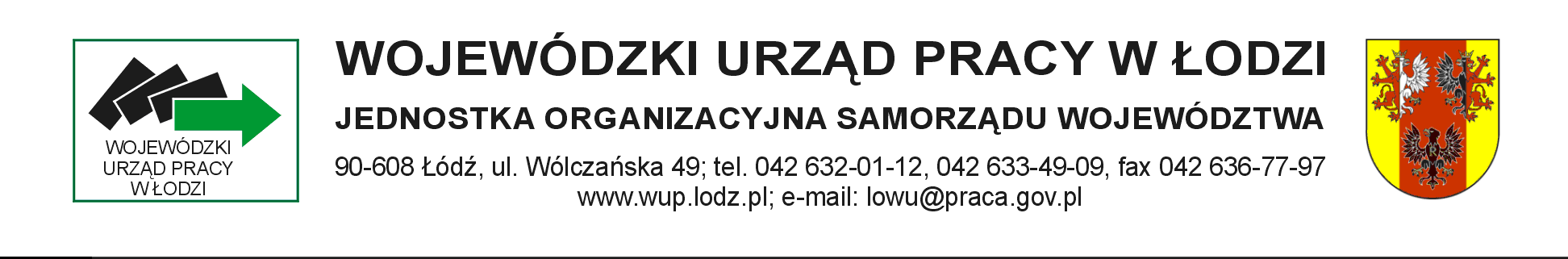 MONITORING ZAWODÓW DEFICYTOWYCH I NADWYŻKOWYCH2018 rokWOJEWÓDZTWO ŁÓDZKIEŁódź, czerwiec 2019Spis treściWstęp ………………………………..…………………………………………….………..….…………………..3Analiza ogólnej sytuacji na rynku pracy…..….……………………………………….………..5Analiza umiejętności i uprawnień…..….………………………………………………………..26Analiza rynku edukacyjnego…..….…………………………………………………...…………28Ranking zawodów deficytowych i nadwyżkowych…..….…………………………………31Podsumowanie………………………..…….……………………………………………………………..……39WSTĘPProwadzenie monitoringu zawodów deficytowych i nadwyżkowych jest jednym z zadań samorządu powiatu w zakresie polityki rynku pracy, określonych przez ustawę o promocji zatrudnienia i instytucjach rynku pracy (Dz. U. z 2008 r. Nr 69, poz. 415 z późn. zm.). Monitoring sporządzany zgodnie z jednolitymi wytycznymi rekomendowanymi przez Departament Rynku Pracy Ministerstwa Rodziny, Pracy i Polityki Społecznej przez urzędy pracy w całej Polsce pozwala na pozyskanie informacji o kierunkach zmian zachodzących na regionalnym i lokalnym rynku pracy. Umożliwia pozyskanie istotnych informacji odnośnie struktury bezrobocia, czy potrzeb kadrowych pracodawców. Jest ważnym narzędziem wykorzystywanym przy planowaniu działań prowadzących do osiągnięcia równowagi na lokalnym rynku pracy. Ponadto, powinien służyć koordynacji szkoleń bezrobotnych oraz stanowić podstawę do kształtowania oferty edukacyjnej (ze szczególnym uwzględnieniem szkół zawodowych). Monitoring zawodów deficytowych i nadwyżkowych stanowi kompilację danych dotyczących popytu i podaży pracy w województwie łódzkim. W głównej mierze, bazuje na danych gromadzonych w systemie Syriusz – o liczbie zarejestrowanych bezrobotnych, zgłoszonych wolnych miejscach pracy i miejscach aktywizacji zawodowej oraz danych dotyczących ofert pracy publikowanych w Internecie. Wykorzystuje informacje Systemu Informacji Oświatowej MEN, wyniki badań Głównego Urzędu Statystycznego (BAEL, badanie popytu na pracę), czy też korzysta z wyników badań kwestionariuszowych. Zakres tematyczny monitoringu dotyczy zarówno zawodów i specjalności określonych w Klasyfikacji Zawodów i Specjalności dla potrzeb rynku pracy, jak i umiejętności oraz uprawnień posiadanych przez bezrobotnych także tych najbardziej pożądanych przez pracodawców.Niniejszy raport zawiera informacje w ujęciu diagnostycznym, obejmujące swym zakresem: analizę kierunków i natężenia zmian zachodzących na badanym rynku pracy w danym roku sprawozdawczym oraz ujęciu prognostycznym, zawierającym analizę w perspektywie pięcioletniej. Zgodnie z założeniami raport składa się z następujących elementów:analizy ogólnej sytuacji na rynku pracy,analizy umiejętności i uprawnień,analizy rynku edukacyjnego,rankingu zawodów deficytowych i nadwyżkowych.Podstawowe pojęcia i definicje, które pojawiły się w niniejszym raporcie:Zawody deficytowe to takie, na które istnieje na rynku pracy wyższe zapotrzebowanie niż liczba bezrobotnych w danym zawodzie. Na potrzeby opracowania rankingu zawodów deficytowych zdefiniowano je jako te, dla których liczba ofert pracy jest wyższa niż liczba bezrobotnych, odsetek długotrwale bezrobotnych jest nieznaczny, a odpływ bezrobotnych przewyższa ich napływ w danym okresie sprawozdawczym.Zawody zrównoważone to takie, na które na rynku pracy występuje zapotrzebowanie zbliżone do liczby bezrobotnych w danym zawodzie. Na potrzeby opracowania rankingu zawodów zrównoważonych zdefiniowano je jako te, dla których liczba ofert pracy jest zbliżona do liczby zarejestrowanych bezrobotnych, odsetek bezrobotnych długotrwale jest nieznaczny, a odpływ bezrobotnych przewyższa ich napływ w danym okresie sprawozdawczym.Zawody nadwyżkowe to takie, na które istnieje na rynku pracy niższe zapotrzebowanie niż liczba bezrobotnych w danym zawodzie. Na potrzeby opracowania rankingu zawodów nadwyżkowych zdefiniowano je jako te, dla których liczba ofert pracy jest niższa niż liczba bezrobotnych, długotrwałe bezrobocie jest relatywnie wysokie, a napływ bezrobotnych przewyższa ich odpływ w danym okresie sprawozdawczym.Zawód – zgodnie z Klasyfikacją Zawodów i Specjalności (KZiS) definiowany jest jako przynoszący dochód zbiór zadań (zespół czynności) wyodrębnionych w wyniku społecznego podziału pracy, wykonywanych stale lub z niewielkimi zmianami przez poszczególne osoby i wymagających odpowiednich kwalifikacji (wiedzy i umiejętności), zdobytych w wyniku kształcenia lub praktyki. Zawód może dzielić się na specjalności.Umiejętności określono jako zdolność wykonywania odpowiedniej klasy zadań w ramach zawodu np. obsługa komputera i wykorzystanie Internetu.Uprawnienia to dodatkowe kwalifikacje zawodowe zdobywane w drodze procesu certyfikacji, dodatkowych szkoleń, egzaminów lub często także po udowodnieniu przebycia wymaganej praktyki; przykładem uprawnienia jest prawo jazdy kat. B.Kwalifikacje to układ wiedzy, umiejętności i uprawnień przydatnych do realizacji składowych zadań zawodowych.Oferta pracy to zgłoszenie przez pracodawcę do powiatowego urzędu pracy lub umieszczenie w internetowych serwisach rekrutacyjnych, co najmniej jednego wolnego miejsca zatrudnienia lub innej pracy zarobkowej w określonym zawodzie lub specjalności w celu znalezienia odpowiedniego pracownika. W niniejszej metodologii przez ofertę pracy rozumie się jedno wolne miejsce pracy lub miejsce aktywizacji zawodowej.Przez długotrwale bezrobotnych należy rozumieć bezrobotnych pozostających bez pracy powyżej dwunastu miesięcy od dnia zarejestrowania się.Bezrobotny absolwent rozumiany jest jako bezrobotny do upływu dwunastu miesięcy od dnia określonego w dyplomie, świadectwie czy innym dokumencie potwierdzającym ukończenie szkoły lub zaświadczenie o ukończeniu kursu.ANALIZA OGÓLNEJ SYTUACJI NA RYNKU PRACYNa rynku pracy województwa łódzkiego systematycznie przybywa ofert pracy. W dostępnych ogłoszeniach o pracę przeważają opisy stanowisk, w których pracodawcy precyzują umiejętności i kwalifikacje potrzebne do pracy we wskazanym miejscu. Zakres czynności często dotyczy kilku zawodów. Wielozawodowść obejmuje zarówno wysokiej klasy specjalistów np. z dziedziny informatyki, automatyki, elektroniki, czy outsourcingu biznesowego, jak również osoby o niższych kwalifikacjach, wykonujące prace związane z usługami, jak ślusarz spawacz, operator koparko ładowarki, kelner barman, kierowca dostawca. Przedsiębiorcy muszą zmierzyć się z brakiem pracowników. Powszechne są opinie o coraz większych oczekiwaniach finansowych kandydatów do pracy, ale też wymaganiach pracodawców wobec nowych pracowników, nieadekwatnych do przyszłych obowiązków w firmie. Możliwości, jakie mają pracodawcy odnośnie skorzystania z dostępnych zasobów pracy bywają ograniczone. Nadwyżka wydaje się być nieduża na tle ogromnego deficytu siły roboczej. Przedsiębiorcy podkreślają, iż głównym problemem jest znalezienie właściwej osoby. Kierunkowe wykształcenie, kwalifikacje zawodowe coraz częściej mają marginalne znaczenie w pozyskiwaniu nowych pracowników. W uzyskaniu zatrudnienia istotna jest przede wszystkim chęć do pracy, predyspozycje oraz nabyte w drodze doświadczenia umiejętności zawodowe. „Choć większość przedsiębiorców pozytywnie ocenia województwo łódzkie jako dobre miejsce do prowadzenia firmy, to jednak są oni świadomi istnienia problemów i obciążeń dla działalności gospodarczej. Pracodawcy dostrzegają, iż młodzi i zdolni pracownicy wolą wyjechać za lepszą pracą, niż pracować w regionie. Trudno jest też w związku z tym znaleźć kompetentnych pracowników lub w ogóle ludzi chętnych do pracy. Ponad połowa przedsiębiorców zgadza się też, że potencjalni pracownicy w województwie łódzkim mają zawyżone, wręcz nierealne oczekiwania wobec pracy, a ludziom w ogóle nie chce się tutaj pracować.” Obserwując rynek pracy w Łódzkiem dość wyraźnie widać branże wiodące prym w rozwoju naszego województwa. Należą do nich: „nowoczesny przemysł włókienniczy i mody”, „zaawansowane materiały budowlane”, „medycyna, farmacja, kosmetyki”, „energetyka, w tym odnawialne źródła energii”, „innowacyjne rolnictwo i przetwórstwo rolno-spożywcze” oraz „informatyka i telekomunikacja”. To w tych dziedzinach poszukiwani są specjaliści m.in. biolodzy, biotechnolodzy, biochemicy, inżynierowie chemicy i chemicy, analitycy, testerzy i operatorzy systemów teleinformatycznych, projektanci i administratorzy baz danych, programiści, czy inżynierowie elektrycy i energetycy. Jak wskazują eksperci uczestniczący w badaniu Barometr zawodów wymienione kwalifikacje i umiejętności w obrębie tych  branż poszukiwane są nie tylko wśród osób z wykształceniem wyższym. Zapotrzebowanie na pracę dotyczy również wykwalifikowanych stanowisk robotniczych: krawców i pracowników produkcji odzieży, w tym szwaczek, czy elektryków, elektromechaników i elektromonterów.Podobnie jak w całej Polsce również w województwie łódzkim istnieją niedobory wysoko wykwalifikowanych specjalistów. Rynek potrzebuje przede wszystkim absolwentów kierunków związanych z szeroko rozumianym IT. Pożądani są także absolwenci uczelni technicznych różnych specjalności m.in. inżynierowie do spraw przemysłu i produkcji, inżynierowie elektronicy, czy inżynierowie elektrycy. Rozwój przetwórstwa przemysłowego powoduje wzrost zapotrzebowania na pracowników produkcji, ale również na kadrę zarządzającą. Poszukiwani są kierownicy do spraw produkcji przemysłowej, kierownicy do spraw marketingu i sprzedaży, czy kierownicy do spraw zarządzania zasobami ludzkimi. Raczej do lamusa odchodzi stwierdzenie, iż trudności w znalezieniu pracy mają absolwenci kierunków humanistycznych. Obecny rynek pracy jest na tyle dynamiczny i chłonny, że dostępne zasoby pracy bez względu na kwalifikacje i umiejętności zawodowe mogą zostać w pełni zagospodarowane. Rynek niezmiennie sięga po specjalistów ds. sprzedaży, pracowników obsługi klienta i finansistów. Rozwój nowych technologii, ale i usług związanych z outsourcingiem procesów biznesowym generuje zapotrzebowanie na specjalistów do spraw księgowości i rachunkowości czy specjalistów do spraw sprzedaży z dziedziny technologii teleinformatycznych.Od kilku lat sytuacja na rynku pracy poprawia się. Wzrasta liczba miejsc pracy, zwiększa się popyt na pracę. Również struktura bezrobocia ulega modyfikacji. Liczba zawodów nadwyżkowych maleje. Przybywa branż odczuwających deficyt kadry pracowniczej. Jednak nadal w rejestrach bezrobocia, jak i poza nimi istnieją zasoby pracy, którym trudno odnaleźć się na obecnym rynku. Wiele osób nie chce, nie umie, bądź z różnych powodów nie może pracować. Od lat w strukturze bezrobocia obserwować można grupy zawodów, które cechuje znaczna bierność zawodowa. Duży odsetek osób długotrwale bezrobotnych nie wykazuje chęci, by pracować w swym zawodzie – są to głównie osoby w wieku przedemerytalnym, o nieaktualnym przygotowaniu do zawodu, często z problemami zdrowotnymi. Jak wynika z badań dotyczących pracy nierejestrowanej, w bazach powiatowych urzędów pracy obserwuje się duży udział osób, które wykonują zawody uczestniczące w rynku szarej strefy. W tym dość powszechnym procederze biorą udział m.in. osoby zaklasyfikowane do grup: robotnicy wykonujący prace proste w budownictwie ogólnym; pomoce i sprzątaczki biurowe, hotelowe i pokrewne; ślusarze; kucharze; murarze; piekarze i cukiernicy, czy fryzjerzy. Należy podkreślić, iż na tego rodzaju kwalifikacje i umiejętności istnieje stały popyt. Większa część osób wykonujących wskazane zawody, zostaje przyjęta przez rynek pracy. Znajduje też zatrudnienie w pokrewnych lub innych profesjach. Towarzyszy temu zjawisku wzmożona rotacja na stanowiskach pracy – często powodowana proponowanym przez pracodawców nieatrakcyjnym wynagrodzeniem oraz niedogodnymi warunkami zatrudnienia.W rejestrach bezrobocia najliczniej występują zawody, które nie wymagają skomplikowanych umiejętności, czy żmudnej edukacji zawodowej. Warto zwrócić uwagę na stałą obecność specjalności, wśród których obserwowana jest duża rotacja pracy. Pojawiają się dość licznie w rejestrach bezrobocia, ale też cieszą się dużym wzięciem na rynku pracy. Od lat do tej kategorii należą: sprzedawcy sklepowi (ekspedienci), robotnicy wykonujący prace proste w przemyśle gdzie indziej niesklasyfikowani, czy szwaczki, hafciarki i pokrewni. W całej Polsce na rynku pracy obserwuje się: narastające trudności pracodawców z obsadzaniem wolnych, bądź nowo tworzonych miejsc pracy oraz zwiększające się problemy ze znalezieniem pracownika o odpowiednich kwalifikacjach i doświadczeniu zawodowym. Te czynniki powodują, iż pracodawcy w dużym stopniu korzystają z pomocy pracowników zza wschodniej granicy, stąd też z roku na rok zwiększa się liczba pozwoleń na pracę dla cudzoziemców z Ukrainy. Z bieżących badań  rynku pracy województwa łódzkiego wynika, iż ogromna płynność zasobów pracy w dominujących branżach wiąże się z niekorzystnymi warunkami zatrudnienia, w tym niskimi płacami proponowanymi przez pracodawców. Pracodawcy systematycznie poszukują pracowników o prostych kwalifikacjach zawodowych. Rozwijające się przetwórstwo przemysłowe generuje popyt na pracowników produkcji: operatorów robotów i manipulatorów przemysłowych, operatorów linii produkcyjnej, operatorów CNC, sortowaczy i pakowaczy.  Centra logistyczne umiejscowione w Łódzkiej Specjalnej Strefie Ekonomicznej poszukują: robotników magazynowych, magazynierów (z uprawnieniami do kierowania wózkami jezdniowymi), logistyków, czy spedytorów z dobrą znajomością języków obcych. Z kolei firmy spedycyjne odczuwają deficyt kadry: kierowców samochodów ciężarowych i ciągników siodłowych, posiadających aktualne uprawnienia.Niezmiennie istnieje zapotrzebowanie na usługi w branży tekstylnej. Nadal ogromnym wzięciem w województwie łódzkim cieszy się szwaczka. I choć popyt na kwalifikacje w tym zawodzie nie maleje, to coraz mniej osób decyduje się na kształcenie w tym kierunku oraz wykonywanie tak ciężkiej pracy.  Placówki branży gastronomicznej najczęściej zgłaszają zapotrzebowanie na kucharzy, kelnerów, ale przede wszystkim na osoby bez kierunkowego przygotowania zawodowego, mogące wykonywać obowiązki pomocy kuchennej, czy pracownika przygotowującego posiłki typu fast food.W dziedzinie handlu poszukiwani są m.in. doradcy klienta, telemarketerzy, przedstawiciele handlowi, inżynierowie sprzedaży, czy specjaliści do spraw sprzedaży. W tej branży duży popyt dotyczy też sprzedawców i kasjerów. Z uwagi na fakt, iż obowiązki we wskazanych zawodach wykonywać może właściwie każda osoba chętna i zdolna do pracy, zawód ten pozostaje we względnej równowadze. Dobrze rozwinięta w województwie łódzkim branża wędliniarska odczuwa deficyt pracowników wykonujących takie zawody jak rzeźnik-wędliniarz i rozbieracz-wykrawacz czy jeliciarz.Nadal pilnie poszukiwane są zawody budowlane, w tym: betoniarze i zbrojarze, cieśle budowlani, murarze, tynkarze oraz robotnicy budowlani, czy też operatorzy koparko ładowarek.  Wzmożone zainteresowanie pracodawców towarzyszy spawaczom, czy elektrykom z aktualnymi uprawnieniami oraz monterom. Analiza wskaźników bezrobocia rejestrowanego dla województwa łódzkiego potwierdza utrzymanie się korzystnych trendów w ostatnich latach. W końcu 2018 r. w naszym województwie zarejestrowano 66 036 bezrobotnych (o 6 626 osób mniej niż w końcu ubiegłego roku). W strukturze bezrobocia w końcu 2018 r. kobiety stanowiły 53,3%. Wskaźnik stopy bezrobocia zmalał o 0,7 punktu procentowego w stosunku do analogicznego okresu roku poprzedniego i osiągnął poziom 6,1%. Wykres_1 	Struktura bezrobocia stan na koniec grudnia w latach  2016-2018W porównaniu z ubiegłym rokiem napływ do rejestrów powiatowych urzędów pracy w województwie łódzkim był niższy o 16 922 osoby. Do rejestrów powiatowych urzędów pracy naszego województwa napłynęło 106 625 bezrobotnych.Wśród osób bezrobotnych, które zarejestrowały się w 2018 r. kobiety stanowiły 48,2% (51 463 osoby). Wykres_2 	Napływ i odpływ w  latach  2016 – 2018Stan bezrobocia w końcu 2018 r. zmniejszył się w stosunku do poprzedniego okresu sprawozdawczego. Wzrosła zaś liczba ofert pracy. W 2018 roku do powiatowych urzędów pracy na terenie województwa łódzkiego wpłynęło łącznie 133 219 ofert pracy. W porównaniu z rokiem ubiegłym pula ofert pracy, z których skorzystać mogły osoby poszukujące zatrudnienia wzrosła o 8 666 ofert. Wykres_3 	Oferty pracy zgłoszone do powiatowych urzędów pracy woj. łódzkiego w latach 2016 – 2018Wśród ofert pracy, które napłynęły do powiatowych urzędów pracy naszego województwa w analizowanym okresie zgłoszono 18 085 ofert na subsydiowane miejsca pracy, o 10 622 oferty mniej niż w roku ubiegłym. Poniżej przedstawiono dane dotyczące wolnych miejsc pracy i miejsc aktywizacji zawodowej w 2018 r. w podziale na powiaty województwa łódzkiego. Informacje pochodzą z baz powiatowych urzędów pracy naszego województwa. W analizowanym okresie sprawozdawczym największa liczba wolnych miejsc pracy dotyczyła głównie miasta Łodzi oraz powiatów, na terenie których ulokowały się firmy z Łódzkiej Specjalnej Strefy Ekonomicznej. Wykres_4	Wolne miejsca pracy i miejsca aktywizacji zawodowej w podziale na powiaty woj. łódzkiego w 2018 r. Struktura bezrobocia wg danych z Systemu Syriusz (generowanych na potrzeby raportu z monitoringu zawodów deficytowych i nadwyżkowych)W rejestrach bezrobocia najliczniej występują zawody, które nie wymagają skomplikowanych umiejętności zawodowych, czy żmudnej edukacji zawodowej. Analiza struktury bezrobocia wg elementarnych grup zawodów potwierdza jedynie wnioski płynące z bezpośrednich badań rynku pracy. Specjalności, które pojawiają się dość licznie w rejestrach bezrobocia, cieszą się dużym wzięciem na rynku pracy. Od lat do tej kategorii należą: sprzedawcy sklepowi (ekspedienci), robotnicy wykonujący prace proste w przemyśle gdzie indziej niesklasyfikowani, czy szwaczki, hafciarki i pokrewni. Tabela_1 	Bezrobotni, oferty pracy wg elementarnych grup zawodów (ranking pierwszych dwudziestu grup uszeregowanych wg liczby bezrobotnych na koniec 2018 roku)W bazach powiatowych urzędów pracy obserwuje się duży udział osób, które wykonują zawody uczestniczące w rynku szarej strefy. W tym dość powszechnym procederze biorą udział m.in. osoby zaklasyfikowane w grupach: robotnicy wykonujący prace proste w budownictwie ogólnym; pomoce i sprzątaczki biurowe, hotelowe i pokrewne; ślusarze i pokrewni; kucharze; murarze i pokrewni; piekarze, cukiernicy i pokrewni, czy fryzjerzy. Tabela_2 	Bezrobotni, oferty pracy wg zawodów (ranking pierwszych dwudziestu grup uszeregowanych wg liczby bezrobotnych na koniec 2018 roku)Analiza zestawienia przedstawiającego dane o bezrobotnych i ofertach pracy zaszeregowanych w wielkich grupach zawodów wyraźnie wskazuje, iż w strukturze bezrobotnych w 2018 r. wyróżniały się trzy wielkie grupy zawodów: ROBOTNICY PRZEMYSŁOWI I RZEMIEŚLNICY, PRACOWNICY USŁUG I SPRZEDAWCY, PRACOWNICY WYKONUJĄCY PRACE PROSTE. Do osób bezrobotnych z tychże grup zawodów najczęściej kierowane były oferty pracy zgłaszane przez pracodawców do powiatowych urzędów pracy w naszym województwie. Tabela_3 	Bezrobotni, oferty pracy w 2018 roku wg wielkich grup zawodówWśród bezrobotnych absolwentów w 2018 r. dominowały zawody zaszeregowane w grupach wielkich: SPECJALIŚCI, TECHNICY I INNY ŚREDNI PERSONEL oraz PRACOWNICY USŁUG I SPRZEDAWCY. Wśród elementarnych grup zawodów licznie reprezentowani byli: fryzjerzy, sprzedawcy sklepowi (ekspedienci), kucharze, specjaliści do spraw administracji i rozwoju, szefowie kuchni i organizatorzy usług gastronomicznych, mechanicy pojazdów samochodowych, średni personel do spraw statystyki i dziedzin pokrewnych, technicy mechanicy, specjaliści do spraw zarządzania i organizacji.Tabela_4 	Bezrobotni absolwenci na koniec 2018 roku wg elementarnych grup zawodówW prezentowanym poniżej rozkładzie dwudziestu najliczniejszych grup zawodów w 2018 roku wśród długotrwale bezrobotnych dominowały zawody nie wymagające skomplikowanych umiejętności czy kwalifikacji: sprzedawcy sklepowi (ekspedienci), robotnicy wykonujący prace proste w przemyśle gdzie indziej niesklasyfikowani, gospodarze budynków, szwaczki, hafciarki i pokrewni, robotnicy wykonujący prace proste w budownictwie ogólnym, pomoce i sprzątaczki biurowe. To głównie przedstawiciele wielkich grup zawodów takich jak: ROBOTNICY PRZEMYSŁOWI I RZEMIEŚLNICY, PRACOWNICY USŁUG I SPRZEDAWCY oraz PRACOWNICY WYKONUJĄCY PRACE PROSTE. Tabela_5 	Długotrwale bezrobotni na koniec 2018 roku wg elementarnych grup zawodówW strukturze zawodowej zarejestrowanych w końcu grudnia 2018 r. bezrobotnych, poprzednio pracujących najbardziej liczną kategorię (15 603 osoby, 26,52% całkowitej liczby bezrobotnych) stanowiły osoby zaklasyfikowane do grupy wielkiej PRACOWNICY USŁUG I SPRZEDAWCY (Tabela_6). Kolejne grupy w przedstawionym rankingu to PRACOWNICY WYKONUJĄCY PRACE PROSTE (13 438 osób; 22,84% ogółu bezrobotnych), ROBOTNICY PRZEMYSŁOWI I RZEMIEŚLNICY (11 605 osób; 19,72% ogółu bezrobotnych) oraz znacznie mniej liczna od pozostałych grupa PRACOWNIKÓW BIUROWYCH (5 230 osób; 8,89% ogółu bezrobotnych).W analizowanej populacji bezrobotnych nielicznie reprezentowane były grupy zawodów: SIŁY ZBROJNE, następnie ROLNICY OGRODNICY, LEŚNICY I RYBACY.Ranking grup zawodów osób bezrobotnych, sporządzony w oparciu o BAEL  różni się od porządku zaprezentowanego wg danych z powiatowych urzędów pracy naszego województwa. Na pierwszym miejscu w 2018 r. była wielka grupa PRACOWNICY USŁUG I SPRZEDAWCY (5 150 osób; 25,37% ogółu bezrobotnych), kolejna to PRACOWNICY WYKONUJĄCY PRACE PROSTE (4 600 osób; 22,66% ogółu bezrobotnych). Następnie ROBOTNICY PRZEMYSŁOWI I RZEMIEŚLNICY (3 175 osób; 15,64% ogółu bezrobotnych) oraz OPERATORZY I MONTERZY MASZYN I URZĄDZEŃ (2 175 osób; 10,71% ogółu bezrobotnych). Różnice w liczebnościach grup zaprezentowanych w poniższych zestawieniach wynikają z metodologii liczenia zastosowanej w BAEL. Tabela_6 	Bezrobotni w 2018 roku* średnia arytmetyczna ze stanów na koniec miesięcy ** średnia arytmetyczna z kwartałówPoniżej przedstawiono tabelę, która prezentuje dane dotyczące wskaźnika długotrwałego bezrobocia dla województwa łódzkiego w 2018 roku. Wartość wskaźnika długotrwałego bezrobocia wg elementarnych grup zawodów informuje, jaki odsetek w danym okresie sprawozdawczym w populacji bezrobotnych stanowią osoby długotrwale pozostające bez zatrudnienia. Wskaźnik prezentuje jedynie proporcje miedzy wspomnianymi wielkościami, pomijając, co istotne dla analizy zjawiska, liczebności długotrwale bezrobotnych w poszczególnych grupach zawodów. By dokonać interpretacji wskaźnika posłużono się własną metodyką zestawienia danych, która uwzględnia oba wspomniane warunki. Na potrzeby poniższej analizy została wypracowana następująca agregacja danych:I etap – z zestawienia zawierającego wszystkie elementarne grupy zawodów wyodrębniono te grupy, których liczebność w kategorii długotrwale bezrobotni była większa niż 100 osób.II etap – z otrzymanego zbioru wybrano tylko te obserwacje, w których wskaźnik długotrwałego bezrobocia był większy niż 50%. III etap -  pozyskane w ten sposób dane uszeregowano wg liczebności osób długotrwale bezrobotnych w elementarnych grupach zawodów wyselekcjonowanych na potrzeby poniższej analizy. W ten sposób otrzymano zestawienie grup zawodów, w których zarówno liczebności w strukturze bezrobocia (stan na koniec okresu) >100, jak również wielkość wskaźnika długotrwałego bezrobocia >50%. Tabela_7 	Elementarne grupy zawodów uszeregowane wg stanu bezrobocia długotrwałego na koniec okresu sprawozdawczego 2018 r., dla których wskaźnik długotrwałego bezrobocia >50%, W przypadku wskaźnika płynności bezrobotnych przyjęto podobna zasadę, jaka została opisana powyżej. Wśród obserwacji umieszczonych w tabeli_8 znalazły się grupy zawodów, których  liczebność w strukturze bezrobocia na koniec 2018 roku przekroczyła 100 osób, zaś wskaźnik płynności bezrobotnych był większy niż 1. Wskaźnik płynności bezrobotnych większy od 1 informuje, iż w wyselekcjonowanych grupach zawodów odpływ bezrobotnych był większy niż napływ bezrobotnych w danym okresie sprawozdawczym.Tabela_8 	Elementarne grupy zawodów, uszeregowane wg stanu bezrobocia na koniec okresu sprawozdawczego 2018 r. , dla których wskaźnik płynności bezrobocia >1Z powyższych zestawień wynikają wnioski, które po krótce opisano już we wcześniejszej części analizy. Część grup zawodów charakteryzująca się dużą reprezentacją w strukturze bezrobocia oraz wysokim wskaźnikiem długotrwałego bezrobocia, należy również do zbioru grup zawodów, wśród których odpływ osób bezrobotnych z rejestrów powiatowych urzędów pracy przewyższa ich napływ. W 2018 roku były to m.in. szwaczki, hafciarki i pokrewni; pomoce i sprzątaczki biurowe, hotelowe i pokrewne; murarze i pokrewni czy ślusarze i pokrewni. Wymienione grupy zawodów cechuje znaczna bierność zawodowa. Duży odsetek osób długotrwale bezrobotnych nie wykazuje chęci, by pracować w swym zawodzie – są to głównie osoby w wieku przedemerytalnym, o nieaktualnym przygotowaniu do zawodu, często z problemami zdrowotnymi. Analizowane grupy zawodów są także silnie reprezentowane w szarej strefie. Należy jednak podkreślić, iż na tego rodzaju kwalifikacje i umiejętności istnieje stały popyt, co potwierdza wskaźnik płynności bezrobotnych przekraczający wartość 1. Większa część osób wykonujących wskazane zawody, zostaje przyjęta przez rynek pracy, znajdując zatrudnienie w swoich, pokrewnych bądź innych profesjach. Miejsca pracy proponowane osobom z takimi kwalifikacjami z reguły nie wymagają wysokich kwalifikacji, ale też są nisko opłacane. Stąd towarzyszy temu zjawisku wzmożona rotacja na stanowiskach pracy – często powodowana nieatrakcyjnym wynagrodzeniem oraz niedogodnymi warunkami pracy proponowanymi przez pracodawców. Charakterystyka popytu na pracę wg danych z Systemu Syriusz (generowanych na potrzeby raportu z monitoringu zawodów deficytowych i nadwyżkowych)Niskie uposażenie oraz stale rosnący zakres obowiązków i zadań obniża jakość miejsc pracy. Mimo to pracodawcy nadal niechętnie podwyższają płace i polepszają warunki zatrudnionych w przedsiębiorstwie. Zdarza się, że pracownicy porzucają dotychczasową pracę skuszeni ofertą wyższych zarobków w innej firmie. Jednak rozpowszechniane kwestie o istnieniu zjawiska, jakim jest „rynek pracownika” wydają się być przesadzone. Przedsiębiorcy wciąż podejmują działania, które pozwalają im pozyskać tanią siłę roboczą. Korzystają z elastycznych form zatrudnienia (szczególnie w przypadku młodych osób rozpoczynających swoją drogę zawodową), często zaniżają oficjalne wynagrodzenia, rozliczają część pracy poza umową, czy posiłkują się pracownikami zza wschodniej granicy. „Mimo dużej liczby ofert pracy i niskiego poziomu bezrobocia o rynku pracy pracownika można mówić jedynie w przypadku niektórych branż i zawodów, szczególnie deficytowych np. w branży budowlanej, w produkcji. Jedynie osoby, które pracują w zawodach poszukiwanych i mają doświadczenie, nie muszą obawiać się ani o swoją pozycję, ani o wynagrodzenie. Biorąc jednak pod uwagę warunki pracy oferowane przez pracodawców i niemożność znalezienia zatrudnienia przez niektóre grupy pracowników (m.in. w przypadku starszych grup wiekowych), należy stwierdzić, że to nadal jest rynek pracodawcy – dopóki jest on w stanie znaleźć kandydatów na swoje warunki zatrudnienia.” Wśród grup zawodów, dla których w 2018 r. napłynęło najwięcej ofert pracy do powiatowych urzędów pracy woj. łódzkiego, wymienić można trzy wielkie grupy: PRACOWNICY WYKONUJĄCY PRACE PROSTE, PRACOWNICY USŁUG I SPRZEDAWCY oraz OPERATORZY I MONTERZY MASZYN I URZĄDZEŃ. Oferty pracy najczęściej zamieszczane przez pracodawców w Internecie identyfikowane były z grupami wielkimi: SPECJALIŚCI, TECHNICY I INNY ŚREDNI PERSONEL, OPERATORZY I MONTERZY MASZYN I URZĄDZEŃ.Tabela_11 prezentuje liczbę ofert pracy wg danych z aplikacji Syriusz (generowanych na potrzeby raportu z monitoringu zawodów deficytowych i nadwyżkowych) – informacje pozyskane zostały z dwóch baz ofert pracy. Pierwszy zbiór stanowią: oferty pracy, które napłynęły do urzędów pracy naszego województwa w danym okresie sprawozdawczym (2018 r.), drugi zaś oferty pracy publikowane w Internecie. Badania ofert internetowych prowadzone dwa razy w roku przez wojewódzkie urzędy pracy obejmują wszystkie unikalne oferty pracy zamieszczane na wybranych portalach internetowych. „Unikalna oferta pracy to ogłoszenie poszukiwania pracownika na pojedyncze stanowisko pracy, opublikowane raz w badanym okresie i w jednym źródle informacji. Zakres przedmiotowy badań obejmuje oferty pracy zamieszczane w Internecie za pośrednictwem niepublicznych portali pośrednictwa pracy. Populacja internetowych ogłoszeń o pracę została ograniczona do ofert dostępnych na portalu „Zielona Linia” (www.zielonalinia.gov.pl). Portal ten powstał w ramach projektu „Zielona Linia, Centrum Informacyjno-Konsultacyjnego Służb Zatrudnienia” współfinansowanego przez EFS. Partnerami serwisu, którzy dostarczają ofert pracy są m.in. Regiopraca.pl, Pracuj.pl, Praca.Gratka.pl, GazetaPraca.pl, Pracawsprzedazy.pl, Jobspot.pl, Pracownicy.it, Pracawbiurze.pl, Metropraca.pl.”Tabela_9 Oferty pracy w 2018 roku (CBOP)Tabela_10 Oferty pracy w 2018 roku (Internet)Tabela_11	 Oferty pracy w 2018 rokuNajwiększą przeciętną liczbę osób pracujących w roku sprawozdawczym 2018 wg GUS miały następujące grupy wielkie: SPECJALIŚCI 158,2 tys., ROBOTNICY PRZEMYSŁOWI I RZEMIEŚLNICY 115,8 tys., następnie OPERATORZY I MONTERZY MASZYN I URZĄDZEŃ 99,1 tys. osób. Najwyższy przeciętny w roku wskaźnik wolnych miejsc pracy obserwowany był w 2018 roku w następujących grupach: ROBOTNICY PRZEMYSŁOWI I RZEMIEŚLNICY, OPERATORZY I MONTERZY MASZYN I URZĄDZEŃ, PRACOWNICY USŁUG I SPRZEDAWCY.Tabela_12	Podstawowe charakterystyki rynku pracy (w tys. osób) według wielkich grup zawodów w 2018 roku (stan na koniec kwartału)Jak wynika z kilkuletnich obserwacji danych statystycznych, pracodawcy dość często zasilają swą kadrę wraz z rozpoczęciem roku kalendarzowego. Analiza informacji zgromadzonych w tabeli_13 potwierdza tę tezę – najwięcej nowo utworzonych miejsc pracy w woj. łódzkim 13,2 tys. odnotowano w pierwszym kwartale 2018 r. Z kolei w drugim kwartale zlikwidowano najwięcej miejsc pracy 5,2 tys. Można zauważyć, iż z upływem 2018 roku liczba nowo utworzonych miejsc pracy malała. Podobnie jak liczba zlikwidowanych miejsc pracy. Tabela_13	Zlikwidowane i nowo utworzone miejsca pracy (w tys.)w 2018 roku (stan w okresie sprawozdawczym)ANALIZA UMIEJĘTNOŚCI I UPRAWNIEŃPoniżej zaprezentowano umiejętności i uprawnienia w podziale na wielkie grupy zawodów poszukiwane przez pracodawców w ofertach pracy.Tabela_14	Umiejętności i uprawnienia według wielkich grup zawodów w 2018 roku.** Odsetek ofert pracy liczony jest jako iloraz napływu ofert pracy, w których dana kwalifikacja jest wymagana do całkowitego napływu ofert pracy w ramach danej wielkiej grupy zawodów (PUP+Internet).ANALIZA RYNKU EDUKACYJNEGO Najliczniej reprezentowaną grupą w strukturze bezrobocia w końcu 2018 r. były osoby legitymujące się wykształceniem gimnazjalnym i poniżej. Następną grupę stanowiły osoby bezrobotne posiadające wykształcenie zasadnicze zawodowe, a kolejną osoby z wykształceniem policealnym i średnim zawodowym. W zestawieniu ukazującym liczbę osób bezrobotnych wg typu ukończonej szkoły najliczniejszą grupę w 2018 r. stanowiły osoby kończące szkołę wyższą - 6 324 osoby bezrobotne. Następnie grupa osób bezrobotnych, które ukończyły zasadniczą szkołę zawodową  - 5 655, wreszcie grupa, która ukończyła liceum ogólnokształcące - 5 087. Należy zauważyć, iż najmniej bezrobotnych bez zawodu było w grupie osób kończących szkołę wyższą, tylko 2,39%. Tabela_15	Liczba osób bezrobotnych, w tym bez zawodu w 2018 rokuNiedostosowanie wykształcenia i kwalifikacji osób poszukujących pracy do wymogów rynku jest częstą przyczyną trudności w znalezieniu zatrudnienia. Trzeba dodać, że do licznych „przypadłości” osób bezrobotnych należy brak jakichkolwiek umiejętności zawodowych. Liczba bezrobotnych bez zawodu w 2018 r. stanowiła 12,77% ogółu bezrobotnych zarejestrowanych w powiatowych urzędach pracy naszego województwa. Oznacza to, iż więcej niż co siódmy bezrobotny z rejestrów naszych urzędów nie posiadał udokumentowanych kwalifikacji zawodowych. Najwięcej bezrobotnych bez zawodu było w grupach osób posiadających wykształcenie gimnazjalne i poniżej oraz średnie ogólnokształcące. Celem analizy sytuacji absolwentów szkół ponadgimnazjalnych na rynku pracy jest wskazanie, w jakim stopniu kompetencje i wiedza uzyskane w trakcie nauki chronią absolwentów przed długotrwałym bezrobociem rejestrowanym. Miernikiem służącym identyfikacji elementarnych grup zawodów/kierunków nauki i szkół, w których absolwenci mają trudności ze znalezieniem pracy jest wskaźnik frakcji bezrobotnych wśród absolwentów. Wskaźnik informuje, jaki odsetek wśród absolwentów stanowią bezrobotni absolwenci z danego typu szkoły. Miernik wskazuje wartości od 0% w przypadku, gdy brak jest bezrobotnych wśród absolwentów wg wybranej specyfikacji, do 100% w przypadku, gdy każdy absolwent w grupie jest zarejestrowany jako bezrobotny. Im niższy wskaźnik, tym daną grupę można uznać za lepiej przystosowaną do potrzeb lokalnego rynku pracy. Jak wskazują poniższe dane na rynku pracy najlepiej odnajdują się absolwenci szkół policealnych. Również nieduży odsetek bezrobotnych absolwentów odnotowują licea ogólnokształcące, lecz należy wziąć pod uwagę, że większość tychże absolwentów podejmuje dalsze kształcenie na uczelniach wyższych, stąd wartość wskaźnika frakcji jest tak niska. Tabela_16	Liczba absolwentów oraz bezrobotnych absolwentów według typu szkoły w 2018 roku* Liczba absolwentów, którzy zdali egzamin potwierdzający kwalifikacje zawodowe.Tabela_17	Liczba absolwentów oraz bezrobotnych absolwentów według typu szkoły w 2018 roku (cd.)* Liczba absolwentów, którzy zdali egzamin potwierdzający kwalifikacje zawodowe.Warto nadmienić, iż najwięcej (powyżej 100) absolwentów w roku szkolnym kończącym się w roku sprawozdawczym (2018 r.) było w następujących grupach elementarnych: technicy mechanicy 536, spedytorzy i pokrewni 525, technicy wsparcia informatycznego i technicznego 516, średni personel do spraw statystyki i dziedzin pokrewnych 503, szefowie kuchni i organizatorzy usług gastronomicznych 496, technicy elektronicy i pokrewni 346, kosmetyczki i pokrewni 298, recepcjoniści hotelowi 278, pomocniczy personel medyczny 268, technicy nauk fizycznych i technicznych gdzie indziej niesklasyfikowani 251, technicy farmaceutyczni 198, technicy budownictwa 156, technicy rolnictwa i pokrewni 150, średni personel ochrony środowiska, medycyny pracy i bhp 145, technicy fizjoterapii i masażyści 136, pośrednicy usług biznesowych gdzie indziej niesklasyfikowani 134, asystenci dentystyczni 125, sprzedawcy sklepowi (ekspedienci) 122, fryzjerzy 121, pracownicy administracyjni i sekretarze biura zarządu 117.RANKING ZAWODÓW DEFICYTOWYCH I NADWYŻKOWYCHStworzenie rankingu zawodów deficytowych i nadwyżkowych w oparciu o informacje z wielu źródeł jest trudnym przedsięwzięciem. Ogromny materiał badawczy, wykorzystany w analizie został poddany wstępnej selekcji. Zastosowanie warunków opisanych w „Nowej metodologii prowadzenia monitoringu zawodów deficytowych i nadwyżkowych na lokalnym rynku pracy” pozwoliło na wyłączenie grup zawodów, które są nieistotne z punktu widzenia analizowanego rynku pracy, tj. takich, dla których liczba bezrobotnych i ofert pracy jest relatywnie niska. Pozostałe liczne zawody z uwagi na wartość wspomnianych w nowej metodyce kryteriów nie zostały zakwalifikowane do grup deficytu, równowagi czy nadwyżki. Mają jednak istotne znaczenie dla rynku pracy, o czym wspomniano przy okazji omawiania danych dotyczących wskaźników płynności i długotrwałego bezrobocia, zamieszczonych w tabelach nr 7 i nr 8. Spośród zawodów jakie pojawiły się w rejestrach bezrobotnych w powiatowych urzędach pracy naszego województwa w 2018 roku do dalszej analizy wyodrębniono 458 zawodów. W tej puli zidentyfikowano 299 zawodów deficytowych, 24 równoważne oraz 135 zawodów nadwyżkowych. Poniższy wykres obrazuje proporcje deficytu, równowagi i nadwyżki na rynku pracy naszego województwa, określone na podstawie danych za 2018 rok, generowanych na potrzeby monitoringu zawodów deficytowych i nadwyżkowych. Zwiększa się popyt na pracę. Wzrasta liczba miejsc pracy. Wciąż przybywa branż odczuwających deficyt kadry pracowniczej. Zaletą danych prezentowanych w niniejszym raporcie są źródła informacji. Zbiorcze dane dedykowane monitoringowi zawodów deficytowych i nadwyżkowych dają możliwość analizy różnych baz ofert pracy. Mówią o potencjale osób poszukujących zatrudnienia, korzystających z usług powiatowych urzędów pracy naszego województwa. Dzięki temu istnieje możliwość stworzenia rankingu w oparciu o bazę danych z powiatowych urzędów pracy połączoną z bazą OHP i ofertami Eures, jak również bazę ofert internetowych. Obie bazy danych uzupełniają się. W pierwszej pojawia się więcej zawodów o prostych kwalifikacjach, wymagających czasami jedynie przeszkolenia zawodowego (Tabela_22). Popyt  na specjalistów, czy zawody, dla których bardziej precyzyjnie tworzy się ofertę pracy z uwagi na poszukiwane unikatowe kwalifikacje, czy umiejętności zawodowe to domena bazy internetowej (Tabela_23).Wykres_5 	Zawody deficytowe, nadwyżkowe i równoważne w 2018 r. Poniższe tabele porządkują ranking zawodów deficytowych, równoważnych i nadwyżkowych. Zawierają informacje o popycie na zawody oraz grupy zawodów. Analizowane tabele ukazują popyt na pracę na dwóch płaszczyznach, w  zestawieniach prezentujących grupy zawodów oraz zawody.  Należy nadmienić, iż do rankingu wybrane zostały przede wszystkim zawody licznie reprezentowane w statystykach urzędów pracy oraz bazach ofert pracy. Podobnie jak w roku ubiegłym w 2018 roku nadwyżka była raczej nieduża na tle deficytu siły roboczej. Głównym problemem na rynku pracy okazuje się być znalezienie właściwego pracownika. Kierunkowe wykształcenie, kwalifikacje zawodowe coraz częściej mają marginalne znaczenie. W uzyskaniu zatrudnienia istotna jest przede wszystkim chęć do pracy, predyspozycje oraz nabyte w drodze doświadczenia umiejętności zawodowe. Tabela_18	Ranking elementarnych grup zawodów deficytowych w 2018 roku uporządkowanych wg średniomiesięcznej liczby dostępnych ofert pracyTabela_19	Ranking pierwszych dwudziestu zawodów deficytowych w 2018 roku uporządkowanych wg liczby ofert pracy CBOPTabela_20	Ranking pierwszych dwudziestu zawodów deficytowych w 2018 roku uporządkowanych wg liczby ofert pracy zamieszczanych w InternecieTabela_21	Elementarne grupy zawodów równoważnych w 2018 roku uporządkowanych wg średniomiesięcznej liczby dostępnych ofert pracy Tabela_22	Zawody równoważne w 2018 roku uporządkowane wg średniomiesięcznej liczby dostępnych ofert pracyTabela_23	Elementarne grupy zawodów nadwyżkowych w 2018 roku uporządkowanych wg średniomiesięcznej liczby bezrobotnych Tabela_24	Ranking pierwszych dwudziestu zawodów nadwyżkowych uporządkowanych wg liczby bezrobotnych stan na koniec 2018 roku PODSUMOWANIEOd kilku lat na rynku pracy w całej Polsce obserwuje się: narastające trudności pracodawców z obsadzaniem wolnych, bądź nowo tworzonych miejsc pracy oraz zwiększające się problemy ze znalezieniem pracownika o odpowiednich kwalifikacjach i doświadczeniu zawodowym. Te czynniki powodują, iż pracodawcy w dużym stopniu korzystają z pomocy pracowników zza wschodniej granicy, stąd też z roku na rok zwiększa się liczba pozwoleń na pracę dla cudzoziemców z Ukrainy. Z bieżących obserwacji rynku pracy województwa łódzkiego wynika, iż ogromna płynność zasobów pracy w dominujących branżach wiąże się z niekorzystnymi warunkami zatrudnienia, w tym niskimi płacami proponowanymi przez pracodawców. Pracodawcy systematycznie poszukują pracowników o prostych kwalifikacjach zawodowych. Rozwijające się przetwórstwo przemysłowe generuje popyt na pracowników produkcji: operatorów robotów i manipulatorów przemysłowych, operatorów linii produkcyjnej, operatorów CNC, sortowaczy i pakowaczy.  Centra logistyczne umiejscowione w Łódzkiej Specjalnej Strefie Ekonomicznej poszukują: robotników magazynowych, magazynierów (z uprawnieniami do kierowania wózkami jezdniowymi), logistyków, czy spedytorów z dobrą znajomością języków obcych. Z kolei firmy spedycyjne odczuwają deficyt kadry: kierowców samochodów ciężarowych i ciągników siodłowych, posiadających aktualne uprawnienia.Niezmiennie istnieje zapotrzebowanie na usługi w branży tekstylnej. Nadal ogromnym wzięciem w województwie łódzkim cieszy się szwaczka. I choć popyt na kwalifikacje w tym zawodzie nie maleje, to coraz mniej osób decyduje się na kształcenie w tym kierunku oraz wykonywanie tak ciężkiej pracy.  Placówki branży gastronomicznej najczęściej zgłaszają zapotrzebowanie na kucharzy, kelnerów, ale przede wszystkim na osoby bez kierunkowego przygotowania zawodowego, mogące wykonywać obowiązki pomocy kuchennej, czy pracownika przygotowującego posiłki typu fast food.W dziedzinie handlu poszukiwani są m.in. doradcy klienta, telemarketerzy, przedstawiciele handlowi, inżynierowie sprzedaży, czy specjaliści do spraw sprzedaży. W tej branży duży popyt dotyczy też sprzedawców i kasjerów. Z uwagi na fakt, iż obowiązki we wskazanych zawodach wykonywać może właściwie każda osoba chętna i zdolna do pracy, zawód ten pozostaje we względnej równowadze. Dobrze rozwinięta w województwie łódzkim branża wędliniarska odczuwa deficyt pracowników wykonujących takie zawody jak rzeźnik-wędliniarz i rozbieracz-wykrawacz czy jeliciarz.Nadal pilnie poszukiwane są zawody budowlane, w tym: betoniarze i zbrojarze, cieśle budowlani, murarze, tynkarze oraz robotnicy budowlani, czy też operatorzy koparko ładowarek.  Wzmożone zainteresowanie pracodawców towarzyszy spawaczom, czy elektrykom z aktualnymi uprawnieniami oraz monterom. Tabela_25	Zawody deficytowe i nadwyżkowe informacja sygnalna za 2018 rok źródło http://mz.praca.gov.plBezrobotni ogółemBezrobotni ogółemBezrobotni ogółemBezrobotni absolwenciBezrobotni długotrwaleNapływ ofert pracy w okresieNapływ ofert pracy w okresieKod grupyWielkie grupy zawodównapływ w okresieodpływ w okresiestan na koniec okresustan na koniec okresustan na koniec okresuCBOP (PUP+OHP+EURES)Internet5223Sprzedawcy sklepowi (ekspedienci)891789076347733397365110459329Robotnicy wykonujący prace proste w przemyśle gdzie indziej niesklasyfikowani340436692402814071645513245153Gospodarze budynków231624001741110773375377533Szwaczki, hafciarki i pokrewni175919791559292941309313Robotnicy wykonujący prace proste w budownictwie ogólnym226923381476579353571144110Pracownicy obsługi biurowej2058209913401565634633615120Kucharze194319421245497012348929112Pomoce i sprzątaczki biurowe, hotelowe i pokrewne141315291242578523651975141Fryzjerzy16421552110386586540297222Ślusarze i pokrewni14821574107145901091417231Mechanicy pojazdów samochodowych218022701043394477221567512Piekarze, cukiernicy i pokrewni165417239891450143004321Magazynierzy i pokrewni1940198298410433999014903314Średni personel do spraw statystyki i dziedzin pokrewnych157916208883745718387112Murarze i pokrewni11391251853847615361099321Ręczni pakowacze i znakowacze1250127083911474101371417531Krawcy, kuśnierze, kapelusznicy i pokrewni894891826349152297318Rękodzielnicy wyrobów z tkanin, skóry i pokrewnych materiałów8519197280429465637233Mechanicy maszyn i urządzeń rolniczych i przemysłowych89291269824065654313115Technicy mechanicy1179125569033344144326Bezrobotni ogółemBezrobotni ogółemBezrobotni ogółemBezrobotni absolwenciBezrobotni długotrwaleNapływ ofert pracy w okresieNapływ ofert pracy w okresieKod zawoduWielkie grupy zawodównapływ w okresieodpływ w okresiestan na koniec okresustan na koniec okresustan na koniec okresuCBOP (PUP+OHP+EURES)Internet522301Sprzedawca7957790756786130332753630515303Robotnik gospodarczy21962280163411011333437931301Pomocniczy robotnik budowlany22692338147657935357114753303Szwaczka ręczna16101837141728533230512001Kucharz18851875121248685180970932911Pomocniczy robotnik w przemyśle przetwórczym152816721169372960721085722204Ślusarz140214881015456686125514101Fryzjer136112949486951246829932990Pozostali robotnicy wykonujący prace proste w przemyśle1411154193955368093125432103Magazynier17131778878739361571440331403Technik ekonomista152415478543643690932101Pakowacz ręczny124912688391147410115141753105Krawiec85884178234625229911207Sprzątaczka biurowa82989075214931286156411090Pozostali pracownicy obsługi biurowej12551224748123351215105711202Murarz889982722342556532411004Technik prac biurowych76684057333152072259751201Cukiernik76977749592731660311504Technik mechanik70476348342603861723103Mechanik pojazdów samochodowych1256127047730160352115Bezrobotni ogółemBezrobotni ogółemBezrobotni ogółemBezrobotni absolwenciBezrobotni długotrwaleNapływ ofert pracy w okresieNapływ ofert pracy w okresieKod grupyWielkie grupy zawodównapływ w okresieodpływ w okresiestan na koniec okresustan na koniec okresustan na koniec okresuCBOP (PUP+OHP+EURES)Internet0SIŁY ZBROJNE11511866034001PRZEDSTAWICIELE WŁADZ PUBLICZNYCH, WYŻSI URZĘDNICY I KIEROWNICY11381135804936776740642SPECJALIŚCI1093010939549638424383888167633TECHNICY I INNY ŚREDNI PERSONEL121691243270583643453718077904PRACOWNICY BIUROWI6069633635715517551647330765PRACOWNICY USŁUG I SPRZEDAWCY19257193871317024871591604155406ROLNICY, OGRODNICY, LEŚNICY I RYBACY103010918031481890157ROBOTNICY PRZEMYSŁOWI I RZEMIEŚLNICY20764221541423414976512588227558OPERATORZY I MONTERZY MASZYN I URZĄDZEŃ6012604038021818602461119779PRACOWNICY WYKONUJĄCY PRACE PROSTE12213128408601374913513762386Razem89697924725760512653011114710844366Kod grupyElementarne grupy zawodówstan na koniec okresu5141Fryzjerzy865223Sprzedawcy sklepowi (ekspedienci)735120Kucharze492422Specjaliści do spraw administracji i rozwoju493331Spedytorzy i pokrewni493434Szefowie kuchni i organizatorzy usług gastronomicznych427231Mechanicy pojazdów samochodowych393314Średni personel do spraw statystyki i dziedzin pokrewnych373115Technicy mechanicy332421Specjaliści do spraw zarządzania i organizacji333512Technicy wsparcia informatycznego i technicznego332619Specjaliści z dziedziny prawa gdzie indziej niesklasyfikowani253339Pośrednicy usług biznesowych gdzie indziej niesklasyfikowani172149Inżynierowie gdzie indziej niesklasyfikowani164110Pracownicy obsługi biurowej157412Elektromechanicy i elektromonterzy157129Robotnicy budowlani robót wykończeniowych i pokrewni gdzie indziej niesklasyfikowani157512Piekarze, cukiernicy i pokrewni142643Filolodzy i tłumacze143114Technicy elektronicy i pokrewni14Kod grupyElementarne grupy zawodówstan na koniec okresu5223Sprzedawcy sklepowi (ekspedienci)33979329Robotnicy wykonujący prace proste w przemyśle gdzie indziej niesklasyfikowani14075153Gospodarze budynków10777533Szwaczki, hafciarki i pokrewni9299313Robotnicy wykonujący prace proste w budownictwie ogólnym7939112Pomoce i sprzątaczki biurowe, hotelowe i pokrewne7855120Kucharze7014110Pracownicy obsługi biurowej6567222Ślusarze i pokrewni5905141Fryzjerzy5867512Piekarze, cukiernicy i pokrewni5017531Krawcy, kuśnierze, kapelusznicy i pokrewni4917112Murarze i pokrewni4769321Ręczni pakowacze i znakowacze4743314Średni personel do spraw statystyki i dziedzin pokrewnych4577231Mechanicy pojazdów samochodowych4474321Magazynierzy i pokrewni4337318Rękodzielnicy wyrobów z tkanin, skóry i pokrewnych materiałów4297233Mechanicy maszyn i urządzeń rolniczych i przemysłowych4067412Elektromechanicy i elektromonterzy356Nazwa wielkiej grupy zawodówPUP (zarejestrowani bezrobotni poprzednio pracujący) *BAEL(bezrobotni poprzednio pracujący) **Razemw liczbach bezwzględnychOgółem58 84020 300xPRZEDSTAWICIELE WŁADZ PUBLICZNYCH, WYŻSI URZĘDNICY I KIEROWNICY1 131575xSPECJALIŚCI2 874400xTECHNICY I INNY ŚREDNI PERSONEL3 6842 525xPRACOWNICY BIUROWI5 2301 700xPRACOWNICY USŁUG I SPRZEDAWCY15 6035 150xROLNICY, OGRODNICY, LEŚNICY I RYBACY4100xROBOTNICY PRZEMYSŁOWI I RZEMIEŚLNICY11 6053 175xOPERATORZY I MONTERZY MASZYN I URZĄDZEŃ4 7602 175xPRACOWNICY WYKONUJĄCY PRACE PROSTE13 4384 600xSIŁY ZBROJNE105xwskaźnik struktury wg grup w poszczególnych źródłachwskaźnik zróżnicowania (PUP vs BAEL)PRZEDSTAWICIELE WŁADZ PUBLICZNYCH, WYŻSI URZĘDNICY I KIEROWNICY1,92%2,83%0,68 SPECJALIŚCI4,88%1,97%2,48 TECHNICY I INNY ŚREDNI PERSONEL6,26%12,44%0,50 PRACOWNICY BIUROWI8,89%8,37%1,06 PRACOWNICY USŁUG I SPRZEDAWCY26,52%25,37%1,05 ROLNICY, OGRODNICY, LEŚNICY I RYBACY0,70%0,00%ROBOTNICY PRZEMYSŁOWI I RZEMIEŚLNICY19,72%15,64%1,26 OPERATORZY I MONTERZY MASZYN I URZĄDZEŃ8,09%10,71%0,76 PRACOWNICY WYKONUJĄCY PRACE PROSTE22,84%22,66%1,01 SIŁY ZBROJNE0,18%PRZEDSTAWICIELE WŁADZ PUBLICZNYCH, WYŻSI URZĘDNICY I KIEROWNICY1,92%2,83%0,68 Kod grupy zawodówElementarne grupy zawodównapływ w okresieodpływ w okresiestan na koniec okresustan na koniec okresu długotrwale bezrobotniCBOPInternetwskaźnik długotrwałego bezrobocia%wskaźnik płynności bezrobotnych5223Sprzedawcy sklepowi (ekspedienci)89178907634733973651104553,521,009329Robotnicy wykonujący prace proste w przemyśle gdzie indziej niesklasyfikowani340436692402140716455132458,581,085153Gospodarze budynków231624001741107733753761,861,047533Szwaczki, hafciarki i pokrewni175919791559929413059,591,139313Robotnicy wykonujący prace proste w budownictwie ogólnym226923381476793535711453,731,039112Pomoce i sprzątaczki biurowe, hotelowe i pokrewne141315291242785236519763,201,085120Kucharze19431942124570123489256,311,007222Ślusarze i pokrewni14821574107159010914155,091,065141Fryzjerzy1642155211035865402953,130,957512Piekarze, cukiernicy i pokrewni16541723989501430050,661,047531Krawcy, kuśnierze, kapelusznicy i pokrewni894891826491522959,441,007112Murarze i pokrewni11391251853476153610955,801,109321Ręczni pakowacze i znakowacze125012708394741013714156,501,023314Średni personel do spraw statystyki i dziedzin pokrewnych15791620888457183851,461,037318Rękodzielnicy wyrobów z tkanin, skóry i pokrewnych materiałów8519197284294656358,931,087233Mechanicy maszyn i urządzeń rolniczych i przemysłowych89291269840656543158,171,027412Elektromechanicy i elektromonterzy1082113864835687819354,941,053119Technicy nauk fizycznych i technicznych gdzie indziej niesklasyfikowani88493259832487553754,181,059333Robotnicy pracujący przy przeładunku towarów795816522299275826357,281,037126Hydraulicy i monterzy rurociągów71378448427464619556,611,107223Ustawiacze i operatorzy obrabiarek do metali i pokrewni685747513273195132753,221,095413Pracownicy ochrony osób i mienia70477446027217406559,131,107131Malarze budowlani i pokrewni489525436266323061,011,079613Zamiatacze i pokrewni414484379234299061,741,173343Pracownicy administracyjni i sekretarze biura zarządu52452338522143630957,401,009412Pomoce kuchenne484458350197123911656,290,953142Technicy rolnictwa i pokrewni53761935119721656,131,152631Ekonomiści52250735218955553,690,975131Kelnerzy5996163521774998350,281,032431Specjaliści do spraw reklamy i marketingu53956432717130283052,291,05Kod grupy zawodówElementarne grupy zawodównapływ w okresieodpływ w okresiestan na koniec okresuCBOP (PUP+OHP+EURES)Internetwskaźnik płynności bezrobotnych9329Robotnicy wykonujący prace proste w przemyśle gdzie indziej niesklasyfikowani3404366924021645513241,085153Gospodarze budynków2316240017413375371,047533Szwaczki, hafciarki i pokrewni17591979155941301,139313Robotnicy wykonujący prace proste w budownictwie ogólnym22692338147653571141,034110Pracownicy obsługi biurowej20582099134034633611,029112Pomoce i sprzątaczki biurowe, hotelowe i pokrewne14131529124223651971,087222Ślusarze i pokrewni1482157410711091411,067231Mechanicy pojazdów samochodowych2180227010437221561,047512Piekarze, cukiernicy i pokrewni1654172398943001,044321Magazynierzy i pokrewni19401982984999014901,023314Średni personel do spraw statystyki i dziedzin pokrewnych1579162088818381,037112Murarze i pokrewni1139125185315361091,109321Ręczni pakowacze i znakowacze12501270839101371411,027318Rękodzielnicy wyrobów z tkanin, skóry i pokrewnych materiałów851919728465631,087233Mechanicy maszyn i urządzeń rolniczych i przemysłowych8929126985654311,023115Technicy mechanicy117912556901443261,067522Stolarze meblowi i pokrewni12241262690637531,037412Elektromechanicy i elektromonterzy108211386488781931,053119Technicy nauk fizycznych i technicznych gdzie indziej niesklasyfikowani8849325988755371,059629Pracownicy wykonujący prace proste gdzie indziej niesklasyfikowani893898549556501,019333Robotnicy pracujący przy przeładunku towarów79581652227582631,037223Ustawiacze i operatorzy obrabiarek do metali i pokrewni68574751319513271,097126Hydraulicy i monterzy rurociągów7137844846461951,108322Kierowcy samochodów osobowych i dostawczych79182546212511901,045413Pracownicy ochrony osób i mienia7047744601740651,107131Malarze budowlani i pokrewni48952543632301,079613Zamiatacze i pokrewni41448437929901,178332Kierowcy samochodów ciężarowych6326453616795461,025131Kelnerzy599616352499831,033142Technicy rolnictwa i pokrewni5376193512161,15lp.Kod zawoduNazwa zawoduCBOP (PUP+OHP+EURES)1932990Pozostali robotnicy wykonujący prace proste w przemyśle80932432103Magazynier61573932911Pomocniczy robotnik w przemyśle przetwórczym60724962990Pozostali pracownicy wykonujący prace proste gdzie indziej niesklasyfikowani53735931301Pomocniczy robotnik budowlany53576515303Robotnik gospodarczy33347522301Sprzedawca27538933304Robotnik magazynowy26699815301Szwaczka maszynowa252710751104Rozbieracz-wykrawacz230511432190Pozostali magazynierzy i pokrewni222312821990Pozostali monterzy gdzie indziej niesklasyfikowani218213411004Technik prac biurowych207214962290Pozostali pracownicy wykonujący dorywcze prace proste200015821906Monter wyrobów z tworzyw sztucznych197016834401Kierowca operator wózków jezdniowych (widłowych)194317512001Kucharz180918932913Sortowacz155819432102Inwentaryzator149220541307Pracownik ochrony fizycznej149121814190Pozostali operatorzy maszyn do produkcji wyrobów gumowych132422911207Sprzątaczka biurowa128623941201Pomoc kuchenna123524411090Pozostali pracownicy obsługi biurowej121525962201Pracownik prac dorywczych121126821205Monter osprzętu elektrotechnicznego106227742205Monter-elektronik - sprzęt komputerowy96028832202Kierowca samochodu dostawczego93829912990Pozostali pracownicy zajmujący się sprzątaniem gdzie indziej niesklasyfikowani92630821111Monter sprzętu gospodarstwa domowego874lp.Kod zawoduNazwa zawoduInternet1251401Programista aplikacji21982332203Przedstawiciel handlowy18383432103Magazynier14404523002Kasjer handlowy11735932911Pomocniczy robotnik w przemyśle przetwórczym10856331301Księgowy8837243305Specjalista do spraw sprzedaży8568422201Pracownik centrum obsługi telefonicznej (pracownik call center)6789332202Pracownik centrum elektronicznej obsługi klienta64010522301Sprzedawca63011142004Kierownik sklepu / supermarketu59712242108Specjalista do spraw logistyki57113252201Administrator systemów komputerowych53914242309Specjalista do spraw rekrutacji pracowników52915241103Specjalista do spraw rachunkowości52516834401Kierowca operator wózków jezdniowych (widłowych)49817241306Analityk finansowy46518333105Spedytor44719214202Inżynier budownictwa - budownictwo ogólne42720241304Specjalista bankowości40521243106Specjalista do spraw marketingu i handlu40322214102Inżynier organizacji i planowania produkcji40223243303Przedstawiciel medyczny40224242307Specjalista do spraw kadr36725331203Pracownik obsługi klienta instytucji finansowej35626833203Kierowca samochodu ciężarowego35427132301Kierownik budowy33628251902Specjalista zastosowań informatyki33429243304Specjalista do spraw kluczowych klientów (key account manager)33030214109Specjalista kontroli jakości323Kod grupy zawodówNazwa wielkiej grupy zawodówCBOP (PUP+OHP+EURES)InternetRazemw liczbach bezwzględnychw liczbach bezwzględnychw liczbach bezwzględnychw liczbach bezwzględnychOgółem147108443661914741PRZEDSTAWICIELE WŁADZ PUBLICZNYCH, WYŻSI URZĘDNICY I KIEROWNICY767406448312SPECJALIŚCI388816763206513TECHNICY I INNY ŚREDNI PERSONEL71807790149704PRACOWNICY BIUROWI164733076195495PRACOWNICY USŁUG I SPRZEDAWCY160415540215816ROLNICY, OGRODNICY, LEŚNICY I RYBACY890159057ROBOTNICY PRZEMYSŁOWI I RZEMIEŚLNICY258822755286378OPERATORZY I MONTERZY MASZYN I URZĄDZEŃ246111977265889PRACOWNICY WYKONUJĄCY PRACE PROSTE513762386537620SIŁY ZBROJNE000wskaźnik struktury według źródeł wskaźnik struktury według źródeł wskaźnik struktury według źródeł wskaźnik struktury według źródeł Ogółem1PRZEDSTAWICIELE WŁADZ PUBLICZNYCH, WYŻSI URZĘDNICY I KIEROWNICY15,88%84,12%100%2SPECJALIŚCI18,83%81,17%100%3TECHNICY I INNY ŚREDNI PERSONEL47,96%52,04%100%4PRACOWNICY BIUROWI84,27%15,73%100%5PRACOWNICY USŁUG I SPRZEDAWCY74,33%25,67%100%6ROLNICY, OGRODNICY, LEŚNICY I RYBACY98,34%1,66%100%7ROBOTNICY PRZEMYSŁOWI I RZEMIEŚLNICY90,38%9,62%100%8OPERATORZY I MONTERZY MASZYN I URZĄDZEŃ92,56%7,44%100%9PRACOWNICY WYKONUJĄCY PRACE PROSTE95,56%4,44%100%0SIŁY ZBROJNEwskaźnik struktury wg grup w poszczególnych źródłachwskaźnik struktury wg grup w poszczególnych źródłachwskaźnik struktury wg grup w poszczególnych źródłachWskaźnik zróżnicowania (PUP vs. Internet)Ogółem100,00%100,00%1PRZEDSTAWICIELE WŁADZ PUBLICZNYCH, WYŻSI URZĘDNICY I KIEROWNICY0,52%9,16%0,06 2SPECJALIŚCI2,64%37,78%0,07 3TECHNICY I INNY ŚREDNI PERSONEL4,88%17,56%0,28 4PRACOWNICY BIUROWI11,20%6,93%1,62 5PRACOWNICY USŁUG I SPRZEDAWCY10,90%12,49%0,87 6ROLNICY, OGRODNICY, LEŚNICY I RYBACY0,60%0,03%17,89 7ROBOTNICY PRZEMYSŁOWI I RZEMIEŚLNICY17,59%6,21%2,83 8OPERATORZY I MONTERZY MASZYN I URZĄDZEŃ16,73%4,46%3,75 9PRACOWNICY WYKONUJĄCY PRACE PROSTE34,92%5,38%6,49 0SIŁY ZBROJNE0,00%0,00%Nazwa wielkiej grupy zawodówOkres sprawozdawczyLiczba pracującychLiczba wolnych miejsc pracyWskaźnik wolnych miejsc pracyPRZEDSTAWICIELE WŁADZ PUBLICZNYCH, WYŻSI URZĘDNICY I KIEROWNICYI kwartał54,40,20,30PRZEDSTAWICIELE WŁADZ PUBLICZNYCH, WYŻSI URZĘDNICY I KIEROWNICYII kwartał55,90,10,18PRZEDSTAWICIELE WŁADZ PUBLICZNYCH, WYŻSI URZĘDNICY I KIEROWNICYIII kwartał59,20,10,10PRZEDSTAWICIELE WŁADZ PUBLICZNYCH, WYŻSI URZĘDNICY I KIEROWNICYIV kwartał55,90,50,84PRZEDSTAWICIELE WŁADZ PUBLICZNYCH, WYŻSI URZĘDNICY I KIEROWNICYprzeciętna w roku56,30,20,35SPECJALIŚCII kwartał156,51,00,62SPECJALIŚCIII kwartał154,81,30,86SPECJALIŚCIIII kwartał158,20,90,58SPECJALIŚCIIV kwartał163,41,30,76SPECJALIŚCIprzeciętna w roku158,21,10,71TECHNICY I INNY ŚREDNI PERSONELI kwartał83,50,30,36TECHNICY I INNY ŚREDNI PERSONELII kwartał78,80,30,42TECHNICY I INNY ŚREDNI PERSONELIII kwartał81,80,40,43TECHNICY I INNY ŚREDNI PERSONELIV kwartał78,80,60,70TECHNICY I INNY ŚREDNI PERSONELprzeciętna w roku80,70,40,47PRACOWNICY BIUROWII kwartał91,20,70,77PRACOWNICY BIUROWIII kwartał96,40,50,56PRACOWNICY BIUROWIIII kwartał93,80,40,47PRACOWNICY BIUROWIIV kwartał90,80,70,77PRACOWNICY BIUROWIprzeciętna w roku93,00,60,64PRACOWNICY USŁUG I SPRZEDAWCYI kwartał99,31,31,28PRACOWNICY USŁUG I SPRZEDAWCYII kwartał95,51,11,17PRACOWNICY USŁUG I SPRZEDAWCYIII kwartał91,81,21,31PRACOWNICY USŁUG I SPRZEDAWCYIV kwartał87,90,50,59PRACOWNICY USŁUG I SPRZEDAWCYprzeciętna w roku93,61,01,10ROLNICY, OGRODNICY, LEŚNICY I RYBACYI kwartał1,70,00,11ROLNICY, OGRODNICY, LEŚNICY I RYBACYII kwartał1,00,00,30ROLNICY, OGRODNICY, LEŚNICY I RYBACYIII kwartał0,90,00,44ROLNICY, OGRODNICY, LEŚNICY I RYBACYIV kwartał0,70,00,00ROLNICY, OGRODNICY, LEŚNICY I RYBACYprzeciętna w roku1,10,00,21ROBOTNICY PRZEMYSŁOWI I RZEMIEŚLNICYI kwartał112,52,92,50ROBOTNICY PRZEMYSŁOWI I RZEMIEŚLNICYII kwartał116,61,91,57ROBOTNICY PRZEMYSŁOWI I RZEMIEŚLNICYIII kwartał118,52,41,98ROBOTNICY PRZEMYSŁOWI I RZEMIEŚLNICYIV kwartał115,81,91,64ROBOTNICY PRZEMYSŁOWI I RZEMIEŚLNICYprzeciętna w roku115,82,31,92OPERATORZY I MONTERZY MASZYN I URZĄDZEŃI kwartał99,81,51,45OPERATORZY I MONTERZY MASZYN I URZĄDZEŃII kwartał97,11,91,92OPERATORZY I MONTERZY MASZYN I URZĄDZEŃIII kwartał99,72,01,93OPERATORZY I MONTERZY MASZYN I URZĄDZEŃIV kwartał99,71,61,57OPERATORZY I MONTERZY MASZYN I URZĄDZEŃprzeciętna w roku99,11,71,72PRACOWNICY WYKONUJĄCY PRACE PROSTEI kwartał70,40,40,56PRACOWNICY WYKONUJĄCY PRACE PROSTEII kwartał69,10,60,88PRACOWNICY WYKONUJĄCY PRACE PROSTEIII kwartał68,20,60,88PRACOWNICY WYKONUJĄCY PRACE PROSTEIV kwartał68,10,50,68PRACOWNICY WYKONUJĄCY PRACE PROSTEprzeciętna w roku68,90,50,75OgółemI kwartał769,28,21,05OgółemII kwartał765,17,81,01OgółemIII kwartał771,98,01,02OgółemIV kwartał761,07,50,98Ogółemprzeciętna w roku766,87,91,02Okres sprawozdawczyNowo utworzone miejsca pracy (2)Zlikwidowane miejsca pracy (3)Płynność miejsc pracy (2)-(3)I kwartał13,24,19,0II kwartał9,05,23,8III kwartał8,84,64,2IV kwartał8,63,45,1przeciętna w roku9,94,35,5Kod grupy zawodówWielka grupa zawodówSTRONA POPYTOWA RYNKU PRACYSTRONA POPYTOWA RYNKU PRACYUmiejętności wymagane w ofertach pracyOdsetek ofert pracy (%)**1PRZEDSTAWICIELE WŁADZ PUBLICZNYCH, WYŻSI URZĘDNICY I KIEROWNICYPlanowanie i organizacja pracy własnej19,351PRZEDSTAWICIELE WŁADZ PUBLICZNYCH, WYŻSI URZĘDNICY I KIEROWNICYKomunikacja ustna/ komunikatywność11,291PRZEDSTAWICIELE WŁADZ PUBLICZNYCH, WYŻSI URZĘDNICY I KIEROWNICYZnajomość języków obcych9,681PRZEDSTAWICIELE WŁADZ PUBLICZNYCH, WYŻSI URZĘDNICY I KIEROWNICYWspółpraca w zespole3,231PRZEDSTAWICIELE WŁADZ PUBLICZNYCH, WYŻSI URZĘDNICY I KIEROWNICYWykonywanie obliczeń3,232SPECJALIŚCIPlanowanie i organizacja pracy własnej10,112SPECJALIŚCIKomunikacja ustna/ komunikatywność6,952SPECJALIŚCIZnajomość języków obcych4,842SPECJALIŚCIWspółpraca w zespole3,582SPECJALIŚCISprawność psychofizyczna i psychomotoryczna2,533TECHNICY I INNY ŚREDNI PERSONELPlanowanie i organizacja pracy własnej8,553TECHNICY I INNY ŚREDNI PERSONELKomunikacja ustna/ komunikatywność7,473TECHNICY I INNY ŚREDNI PERSONELSprawność psychofizyczna i psychomotoryczna5,133TECHNICY I INNY ŚREDNI PERSONELWspółpraca w zespole3,423TECHNICY I INNY ŚREDNI PERSONELZnajomość języków obcych2,494PRACOWNICY BIUROWIPlanowanie i organizacja pracy własnej6,674PRACOWNICY BIUROWIKomunikacja ustna/ komunikatywność4,814PRACOWNICY BIUROWIObsługa komputera i wykorzystanie Internetu4,354PRACOWNICY BIUROWISprawność psychofizyczna i psychomotoryczna2,964PRACOWNICY BIUROWIWspółpraca w zespole2,595PRACOWNICY USŁUG I SPRZEDAWCYPlanowanie i organizacja pracy własnej9,185PRACOWNICY USŁUG I SPRZEDAWCYKomunikacja ustna/ komunikatywność7,975PRACOWNICY USŁUG I SPRZEDAWCYSprawność psychofizyczna i psychomotoryczna5,915PRACOWNICY USŁUG I SPRZEDAWCYWspółpraca w zespole2,495PRACOWNICY USŁUG I SPRZEDAWCYWykonywanie obliczeń0,576ROLNICY, OGRODNICY, LEŚNICY I RYBACYPlanowanie i organizacja pracy własnej9,386ROLNICY, OGRODNICY, LEŚNICY I RYBACYSprawność psychofizyczna i psychomotoryczna9,386ROLNICY, OGRODNICY, LEŚNICY I RYBACYWspółpraca w zespole6,256ROLNICY, OGRODNICY, LEŚNICY I RYBACYObsługa, montaż i naprawa urządzeń technicznych3,136ROLNICY, OGRODNICY, LEŚNICY I RYBACYPlanowanie i organizacja pracy własnej9,387ROBOTNICY PRZEMYSŁOWI I RZEMIEŚLNICYSprawność psychofizyczna i psychomotoryczna12,107ROBOTNICY PRZEMYSŁOWI I RZEMIEŚLNICYPlanowanie i organizacja pracy własnej9,287ROBOTNICY PRZEMYSŁOWI I RZEMIEŚLNICYObsługa, montaż i naprawa urządzeń technicznych4,067ROBOTNICY PRZEMYSŁOWI I RZEMIEŚLNICYWspółpraca w zespole2,827ROBOTNICY PRZEMYSŁOWI I RZEMIEŚLNICYKomunikacja ustna/ komunikatywność0,508OPERATORZY I MONTERZY MASZYN I URZĄDZEŃSprawność psychofizyczna i psychomotoryczna13,258OPERATORZY I MONTERZY MASZYN I URZĄDZEŃPlanowanie i organizacja pracy własnej7,108OPERATORZY I MONTERZY MASZYN I URZĄDZEŃWspółpraca w zespole1,648OPERATORZY I MONTERZY MASZYN I URZĄDZEŃKomunikacja ustna/ komunikatywność1,508OPERATORZY I MONTERZY MASZYN I URZĄDZEŃObsługa, montaż i naprawa urządzeń technicznych1,099PRACOWNICY WYKONUJĄCY PRACE PROSTESprawność psychofizyczna i psychomotoryczna13,849PRACOWNICY WYKONUJĄCY PRACE PROSTEPlanowanie i organizacja pracy własnej12,859PRACOWNICY WYKONUJĄCY PRACE PROSTEWspółpraca w zespole4,499PRACOWNICY WYKONUJĄCY PRACE PROSTEKomunikacja ustna/ komunikatywność1,449PRACOWNICY WYKONUJĄCY PRACE PROSTEObsługa, montaż i naprawa urządzeń technicznych1,26WyszczególnienieBezrobotni ogółemw tym bez zawoduOdsetek bezrobotnych bez zawodu (%)*Ogółem66 0328 43012,77wg poziomu wykształcenia:gimnazjalne i poniżej21 5495 41125,11zasadnicze zawodowe15 1513742,47średnie ogólnokształcące7 8531 74122,17policealne i średnie zawodowe13 0567095,43wyższe8 4231952,32wg typu ukończonej szkoły:zasadnicza szkoła zawodowa5 6552835,00szkoła przysposabiająca do pracy411331,71technikum3 21945914,26liceum ogólnokształcące5 0871 29625,48liceum profilowane2707126,30technikum uzupełniające26783,00liceum uzupełniające202167,92szkoła policealna1 8851266,68wyższa6 3241512,39brak danych źródłowych43 0826 00713,94*Odsetek bezrobotnych wyliczany jest jako stosunek bezrobotnych bez zawodu wg stanu w końcu okresu sprawozdawczego do ogółu bezrobotnych w ramach danej analizowanej kategorii..*Odsetek bezrobotnych wyliczany jest jako stosunek bezrobotnych bez zawodu wg stanu w końcu okresu sprawozdawczego do ogółu bezrobotnych w ramach danej analizowanej kategorii..*Odsetek bezrobotnych wyliczany jest jako stosunek bezrobotnych bez zawodu wg stanu w końcu okresu sprawozdawczego do ogółu bezrobotnych w ramach danej analizowanej kategorii..*Odsetek bezrobotnych wyliczany jest jako stosunek bezrobotnych bez zawodu wg stanu w końcu okresu sprawozdawczego do ogółu bezrobotnych w ramach danej analizowanej kategorii..Typ szkołyLiczba absolwentów w roku szkolnym poprzedzającym rok sprawozdawczyLiczba absolwentów w roku szkolnym poprzedzającym rok sprawozdawczyLiczba bezrobotnych absolwentówLiczba bezrobotnych absolwentówWskaźnik frakcji bezrobotnych absolwentów wśród absolwentów (%)Wskaźnik frakcji bezrobotnych absolwentów wśród absolwentów (%)ogółemposiadający tytuł zawodowy*stan na koniec grudnia roku poprzedniegostan na koniec maja roku sprawozdawczegostan na koniec grudnia roku poprzedniegostan na koniec maja roku sprawozdawczegozasadnicza szkoła zawodowa2 3901 29729519912,34%8,33%szkoła przysposabiająca do pracy1550442,58%2,58%technikum6 8984 2615332087,73%3,02%liceum ogólnokształcące13 20103791872,87%1,42%liceum profilowane870626,90%2,30%liceum uzupełniające2604415,38%15,38%szkoła policealna3 9521 9371291303,26%3,29%Typ szkołyLiczba absolwentów w roku szkolnym kończącym się w roku sprawozdawczym	Liczba absolwentów w roku szkolnym kończącym się w roku sprawozdawczym	Liczba bezrobotnych absolwentówWskaźnik frakcji bezrobotnych absolwentów wśród absolwentów (%)ogółemposiadający tytuł zawodowy*stan na koniec grudnia roku sprawozdawczegostan na koniec grudnia roku sprawozdawczegozasadnicza szkoła zawodowa2 2521 13729112,92%szkoła przysposabiająca do pracy141042,84%technikum6 5744 7364556,92%liceum ogólnokształcące12 70603312,61%liceum profilowane008liceum uzupełniające003szkoła policealna4 1091 8051172,85%KodElementarna grupa zawodówCBOP (PUP+OHP+EURES)InternetOHP (CBOP)Średniomiesięczna liczba bezrobotnychŚredniomiesięczna liczba dostępnych ofert pracyWskaźnik dostępności ofert pracyWskaźnik długotrwałego bezrobociaWskaźnik płynności bezrobotnych4321Magazynierzy i pokrewni9990149026881031,75001982,66670,5244,001,029629Pracownicy wykonujący prace proste gdzie indziej niesklasyfikowani55650127573,7500641,75000,8949,731,018142Operatorzy maszyn do produkcji wyrobów z tworzyw sztucznych1478758990,5000240,41670,3845,981,067214Robotnicy przygotowujący i wznoszący konstrukcje metalowe142745679,0833191,66670,4141,891,084222Pracownicy centrów obsługi telefonicznej (pracownicy call center)2996787028,9167176,41670,1640,911,082141Inżynierowie do spraw przemysłu i produkcji130834057,6667153,33330,3841,071,014227Ankieterzy5920808,8333112,33330,0833,331,221221Kierownicy do spraw marketingu i sprzedaży31715089,5000100,16670,8948,841,077119Robotnicy robót stanu surowego i pokrewni gdzie indziej niesklasyfikowani75361137,250095,83330,3940,541,102142Inżynierowie budownictwa170590060,250086,33330,7031,251,155169Pracownicy usług osobistych gdzie indziej niesklasyfikowani3912238821,166775,41670,2835,291,102522Administratorzy systemów komputerowych110539013,166765,08330,2045,451,321321Kierownicy do spraw produkcji przemysłowej33545037,083359,16670,6332,351,038143Operatorzy maszyn do produkcji wyrobów papierniczych308163022,666759,00000,3842,111,051324Kierownicy do spraw logistyki i dziedzin pokrewnych176285045,000056,41670,8037,211,00KodZawodyCBOP (PUP+OHP+EURES)InternetOHP (CBOP)Średniomiesięczna liczba bezrobotnychŚredniomiesięczna liczba dostępnych ofert pracyWskaźnik dostępności ofert pracyWskaźnik długotrwałego bezrobociaWskaźnik płynności bezrobotnych432103Magazynier61571440682932,25001212,08330,769144,76081,0379541307Pracownik ochrony fizycznej14915332172,0000345,66670,497649,05661,0214721404Monter konstrukcji stalowych84113557,1667117,16670,487942,00001,1102814208Operator wtryskarki58044028,583367,00000,426638,46151,1311512090Pozostali kucharze539242033,916757,91670,585648,48481,1552712990Pozostali robotnicy budowlani robót wykończeniowych i pokrewni gdzie indziej niesklasyfikowani5350026,000051,58330,504045,83331,2500711903Monter rusztowań49461010,083353,25000,189410,00001,1220721490Pozostali robotnicy przygotowujący i wznoszący konstrukcje metalowe445000,250037,08330,00671,5000711204Murarz-tynkarz4400022,583367,66670,333734,78261,0217333302Pracownik agencji pracy tymczasowej437321740,7500242,08330,00311,0000422701Ankieter3370305,166791,08330,056750,00001,2727722308Operator obrabiarek sterowanych numerycznie33085011,416743,58330,262028,57141,0625722304Operator maszyn do produkcji wyrobów z drutu, lin, siatek i kabli325005,416727,08330,200033,33331,2222754990Pozostali robotnicy przemysłowi i rzemieślnicy gdzie indziej niesklasyfikowani31216107,416727,33330,271342,85711,3077722305Operator maszyn i urządzeń do produkcji łożysk tocznych300000,000025,00000,0000422201Pracownik centrum obsługi telefonicznej (pracownik call center)2996787028,9167176,41670,163940,90911,0806921401Pomocniczy robotnik konserwacji terenów zieleni29116016,833325,58330,658042,85711,0909821901Konfekcjoner wyrobów gumowych2850014,666724,75000,592650,00001,0000818115Operator urządzeń przemysłu ceramicznego2840017,166796,66670,17768,33331,1628816028Operator urządzeń do przetwórstwa mięsa2480019,416732,66670,594447,05881,1481KodZawodyCBOP (PUP+OHP+EURES)InternetOHP (CBOP)Średniomiesięczna liczba bezrobotnychŚredniomiesięczna liczba dostępnych ofert pracyWskaźnik dostępności ofert pracyWskaźnik długotrwałego bezrobociaWskaźnik płynności bezrobotnych432103Magazynier61571440682932,25001212,08330,769144,76081,0379422201Pracownik centrum obsługi telefonicznej (pracownik call center)2996787028,9167176,41670,163940,90911,0806241103Specjalista do spraw rachunkowości17525163,166777,16670,818632,14291,0424214202Inżynier budownictwa - budownictwo ogólne116427042,416758,25000,728225,00001,0926242307Specjalista do spraw kadr85367026,666784,66670,315040,90911,1429241202Doradca finansowy41316023,666743,75000,541043,47831,1053132103Kierownik produkcji w przemyśle24268027,333334,33330,796140,74071,0000122106Regionalny kierownik sprzedaży0255012,250026,25000,466750,00001,0417132102Kierownik do spraw kontroli jakości323003,333319,41670,17170,00001,5714215201Inżynier elektronik2218014,500027,33330,530533,33331,0000132404Kierownik magazynu10201017,833325,58330,697120,00001,0571252102Analityk baz danych317806,250019,08330,327550,00001,2500133005Kierownik rozwoju technologii informatycznych415600,000014,33330,0000251102Konsultant do spraw systemów teleinformatycznych7912856,833336,25000,188542,85711,2727242403Specjalista do spraw szkoleń2511707,333315,83330,463233,33331,0714312204Mistrz produkcji w przemyśle elektronicznym18700,00007,33330,0000722308Operator obrabiarek sterowanych numerycznie33085011,416743,58330,262028,57141,0625134602Kierownik agencji ubezpieczeniowej08500,000012,08330,0000251101Analityk systemów teleinformatycznych17803,08336,58330,468450,00001,0000251904Tester systemów teleinformatycznych177100,000013,33330,00001,0000KodElementarna grupa zawodówCBOP (PUP+OHP+EURES)InternetOHP (CBOP)Średniomiesięczna liczba bezrobotnychŚredniomiesięczna liczba dostępnych ofert pracyWskaźnik dostępności ofert pracyWskaźnik długotrwałego bezrobociaWskaźnik płynności bezrobotnych7215Takielarze i monterzy konstrukcji linowych40003,00003,33330,900,002,677544Robotnicy zwalczania szkodników i chwastów44013,58333,66670,982,407127Monterzy i konserwatorzy instalacji klimatyzacyjnych i chłodniczych25162040,583341,08330,9936,111,228342Operatorzy sprzętu do robót ziemnych i urządzeń pokrewnych363121173,250074,33330,9948,481,143313Księgowi5428831190,5833191,75000,9947,831,112519Analitycy systemów komputerowych i programiści gdzie indziej niesklasyfikowani425410103,416799,58331,0446,001,099621Gońcy, bagażowi i pokrewni3172923346,583346,83330,9950,001,082232Położne z tytułem specjalisty1000,08330,08331,001,002252Lekarze weterynarii specjaliści1000,08330,08331,001,00KodZawodyCBOP (PUP+OHP+EURES)InternetOHP (CBOP)Średniomiesięczna liczba bezrobotnychŚredniomiesięczna liczba dostępnych ofert pracyWskaźnik dostępności ofert pracyWskaźnik długotrwałego bezrobociaWskaźnik płynności bezrobotnych331301Księgowy5428831190,5833191,75000,993947,82611,1130832202Kierowca samochodu dostawczego9381200160,7500157,16671,022834,61541,0000722303Operator maszyn do obróbki skrawaniem1341192522,000024,08330,913545,00001,1667252302Inżynier systemów i sieci komputerowych9153020,166719,50001,034240,00001,1053713207Malarz-lakiernik konstrukcji i wyrobów metalowych1190712,916713,91670,928135,71431,1923817211Tartacznik61006,25006,08331,02740,00001,0625531107Opiekunka w żłobku / klubie dziecięcym39005,33335,25001,015933,33331,1111342207Trener sportu121604,66674,33331,076933,33331,1818524403Sprzedawca na telefon0004,08334,00001,020850,00001,4286754401Pracownik deratyzacji, dezynfekcji i dezynsekcji41013,41673,41671,00003,0000134605Kierownik placówki bankowej01202,83333,00000,944433,33331,0000243102Autor tekstów i sloganów reklamowych (copywriter)61302,58332,58331,00001,2000312206Mistrz produkcji w przemyśle metalurgicznym11301,16671,16671,00000,00001,5000235916Animator czasu wolnego młodzieży (pracownik młodzieżowy)13021,16671,08331,07690,00001,0000732390Pozostali introligatorzy i pokrewni13001,00001,08330,92311,2500KodElementarna grupa zawodówLiczba bezrobotnych stan na koniec okresuCBOP (PUP+OHP+EURES)InternetŚredniomiesięczna liczba bezrobotnychŚredniomiesięczna liczba dostępnych ofert pracyWskaźnik dostępności ofert pracyWskaźnik długotrwałego bezrobociaWskaźnik płynności bezrobotnych5223Sprzedawcy sklepowi (ekspedienci)6347365110456501,3333722,33339,0053,521,005120Kucharze12452348921266,8333291,33334,3556,311,005141Fryzjerzy1103540291068,000065,416716,3353,130,957531Krawcy, kuśnierze, kapelusznicy i pokrewni8265229818,58338,750093,5559,441,003343Pracownicy administracyjni i sekretarze biura zarządu385436309408,666780,08335,1057,401,009412Pomoce kuchenne3501239116353,3333201,91671,7556,290,952631Ekonomiści352555353,166712,000029,4353,690,973220Dietetycy i żywieniowcy2652213260,33332,916789,2650,940,952341Nauczyciele szkół podstawowych135570146,66678,750016,7653,330,892633Filozofowie, historycy i politolodzy11610133,25000,08331 599,0056,900,998213Monterzy sprzętu elektronicznego10816229112,166727,91674,0256,480,985329Pracownicy opieki osobistej w ochronie zdrowia i pokrewni gdzie indziej niesklasyfikowani102700105,33335,833318,0664,710,984323Pracownicy do spraw transportu92170091,083345,16672,0253,260,978156Operatorzy maszyn do produkcji obuwia i pokrewni890085,33330,000058,430,962651Artyści plastycy50271353,83333,333316,1552,000,94KodZawodyLiczba bezrobotnych stan na koniec okresuCBOP (PUP+OHP+EURES)InternetŚredniomiesięczna liczba bezrobotnychŚredniomiesięczna liczba dostępnych ofert pracyWskaźnik dostępności ofert pracyWskaźnik długotrwałego bezrobociaWskaźnik płynności bezrobotnych522301Sprzedawca567827536305814,4167555,916710,459253,41670,9937512001Kucharz12121809701232,9167233,58335,278356,51820,9947514101Fryzjer94846829920,666759,416715,495154,00840,9508753105Krawiec7825229771,50008,750088,171459,07930,9802941201Pomoc kuchenna3491235116350,8333201,58331,740456,16050,9457263102Ekonomista349455347,333311,916729,146953,86820,9688723307Mechanik maszyn i urządzeń przemysłowych316249242321,500064,91674,952555,37970,9810322002Technik żywienia i gospodarstwa domowego22420224,16670,16671345,000052,67860,9683234113Nauczyciel nauczania początkowego101140105,66673,166733,368453,46530,8323753390Pozostałe szwaczki, hafciarki i pokrewni9765084,750011,41677,423452,57730,9314522303Sprzedawca w branży przemysłowej8912024891,333350,66671,802656,17980,9673815605Obuwnik przemysłowy860080,83330,000059,30230,9529723304Mechanik maszyn i urządzeń do obróbki metali7940077,41674,333317,865458,22780,9394233008Nauczyciel języka obcego7441082,83338,41679,841651,35140,9355532904Sanitariusz szpitalny6729070,08332,416729,000071,64180,9848821304Monter podzespołów i zespołów elektronicznych62146057,666724,16672,386251,61290,8315264302Filolog języka nowożytnego560059,25000,000055,35710,9391712303Tynkarz55235049,750024,58332,023756,36360,9420325907Terapeuta zajęciowy5168052,16678,66676,019262,74510,9844816090Pozostali operatorzy maszyn do produkcji wyrobów spożywczych i pokrewni5135046,33332,916715,885754,90200,9341SekcjaZaklasyfikowanieGrupa elementarnaDEFICYTzawód deficytowyAnkieterzyDEFICYTzawód deficytowyKierownicy w instytucjach finansowych i ubezpieczeniowychDEFICYTzawód deficytowyPracownicy centrów obsługi telefonicznej (pracownicy call center)DEFICYTzawód deficytowyAdministratorzy systemów komputerowychDEFICYTzawód deficytowyAnalitycy systemów komputerowychDEFICYTzawód deficytowyPracownicy usług osobistych gdzie indziej niesklasyfikowaniDEFICYTzawód deficytowyOperatorzy urządzeń do produkcji materiałów światłoczułych i obróbki filmówDEFICYTzawód deficytowyMistrzowie produkcji w przemyśle przetwórczymDEFICYTzawód deficytowyInżynierowie do spraw przemysłu i produkcjiDEFICYTzawód deficytowyOperatorzy maszyn do produkcji wyrobów z tworzyw sztucznychDEFICYTzawód deficytowyOperatorzy maszyn do produkcji wyrobów papierniczychDEFICYTzawód deficytowyRobotnicy robót stanu surowego i pokrewni gdzie indziej niesklasyfikowaniDEFICYTzawód deficytowyRobotnicy przygotowujący i wznoszący konstrukcje metaloweDEFICYTzawód deficytowyRobotnicy przemysłowi i rzemieślnicy gdzie indziej niesklasyfikowaniDEFICYTzawód deficytowyAgenci i administratorzy nieruchomościDEFICYTzawód deficytowyInżynierowie elektronicyDEFICYTzawód deficytowyMagazynierzy i pokrewniDEFICYTzawód deficytowySekretarze prawniDEFICYTzawód deficytowyTechnicy sieci internetowychDEFICYTzawód deficytowyInżynierowie elektrycyDEFICYTzawód deficytowyKierownicy do spraw produkcji przemysłowejDEFICYTzawód deficytowyRobotnicy wykonujący prace proste przy uprawie roślin i hodowli zwierzątDEFICYTzawód deficytowySpecjaliści do spraw sieci komputerowychDEFICYTzawód deficytowyPiloci statków powietrznych i personel pokrewnyDEFICYTzawód deficytowyPracownicy obsługi płacowejDEFICYTzawód deficytowyInżynierowie budownictwaDEFICYTzawód deficytowySpecjaliści do spraw szkoleń zawodowych i rozwoju kadrDEFICYTzawód deficytowyProjektanci aplikacji sieciowych i multimediówDEFICYTzawód deficytowyKierownicy do spraw logistyki i dziedzin pokrewnychDEFICYTzawód deficytowyRobotnicy wykonujący prace proste w ogrodnictwie i sadownictwieDEFICYTzawód deficytowyKierownicy do spraw marketingu i sprzedażyDEFICYTzawód deficytowyPracownicy wykonujący prace proste gdzie indziej niesklasyfikowaniRÓWNOWAGAzawód zrównoważonyTakielarze i monterzy konstrukcji linowychRÓWNOWAGAzawód zrównoważonyRobotnicy zwalczania szkodników i chwastówRÓWNOWAGAzawód zrównoważonyOperatorzy sprzętu do robót ziemnych i urządzeń pokrewnychRÓWNOWAGAzawód zrównoważonyMonterzy i konserwatorzy instalacji klimatyzacyjnych i chłodniczychRÓWNOWAGAzawód zrównoważonyKsięgowiRÓWNOWAGAzawód zrównoważonyGońcy, bagażowi i pokrewniRÓWNOWAGAzawód zrównoważonyAnalitycy systemów komputerowych i programiści gdzie indziej niesklasyfikowaniNADWYŻKAzawód nadwyżkowyFilozofowie, historycy i politolodzyNADWYŻKAzawód nadwyżkowyRolnicy upraw mieszanychNADWYŻKAzawód nadwyżkowyStrażacyNADWYŻKAzawód nadwyżkowyKrawcy, kuśnierze, kapelusznicy i pokrewniNADWYŻKAzawód nadwyżkowyDietetycy i żywieniowcyNADWYŻKAzawód nadwyżkowyUrzędnicy do spraw podatkówNADWYŻKAzawód nadwyżkowyUrzędnicy państwowi do spraw nadzoru gdzie indziej niesklasyfikowaniNADWYŻKAzawód nadwyżkowyEkonomiściNADWYŻKAzawód nadwyżkowyOptycy okularowiNADWYŻKAzawód nadwyżkowyPracownicy opieki osobistej w ochronie zdrowia i pokrewni gdzie indziej niesklasyfikowaniNADWYŻKAzawód nadwyżkowyPośrednicy handlowiNADWYŻKAzawód nadwyżkowyTechnicy technologii chemicznej i pokrewniNADWYŻKAzawód nadwyżkowyNauczyciele szkół podstawowychNADWYŻKAzawód nadwyżkowyFryzjerzyNADWYŻKAzawód nadwyżkowyArtyści plastycyNADWYŻKAzawód nadwyżkowySpecjaliści do spraw public relationsNADWYŻKAzawód nadwyżkowyRzemieślnicy gdzie indziej niesklasyfikowaniNADWYŻKAzawód nadwyżkowyPracownicy przy pracach przygotowawczych do drukuNADWYŻKAzawód nadwyżkowySprzedawcy sklepowi (ekspedienci)NADWYŻKAzawód nadwyżkowyWizytatorzy i specjaliści metod nauczaniaNADWYŻKAzawód nadwyżkowyŚredni personel w zakresie działalności artystycznej i kulturalnej gdzie indziej niesklasyfikowanyNADWYŻKAzawód nadwyżkowyKompozytorzy, artyści muzycy i śpiewacyNADWYŻKAzawód nadwyżkowyPracownicy administracyjni i sekretarze biura zarząduNADWYŻKAzawód nadwyżkowySprzedawcy na targowiskach i bazarachNADWYŻKAzawód nadwyżkowyOperatorzy urządzeń energetycznychNADWYŻKAzawód nadwyżkowyKucharzeNADWYŻKAzawód nadwyżkowyOperatorzy urządzeń do obróbki powierzchniowej metali i nakładania powłokNADWYŻKAzawód nadwyżkowyMonterzy sprzętu elektronicznegoNADWYŻKAzawód nadwyżkowyModelki i modeleNADWYŻKAzawód nadwyżkowyPracownicy do spraw transportuNADWYŻKAzawód nadwyżkowyPomoce kuchenneNADWYŻKAzawód nadwyżkowyRobotnicy przetwórstwa surowców roślinnychNADWYŻKAzawód maksymalnie nadwyżkowyOperatorzy maszyn do produkcji obuwia i pokrewniNADWYŻKAzawód maksymalnie nadwyżkowyPracownicy usług domowychNADWYŻKAzawód maksymalnie nadwyżkowyAktorzy